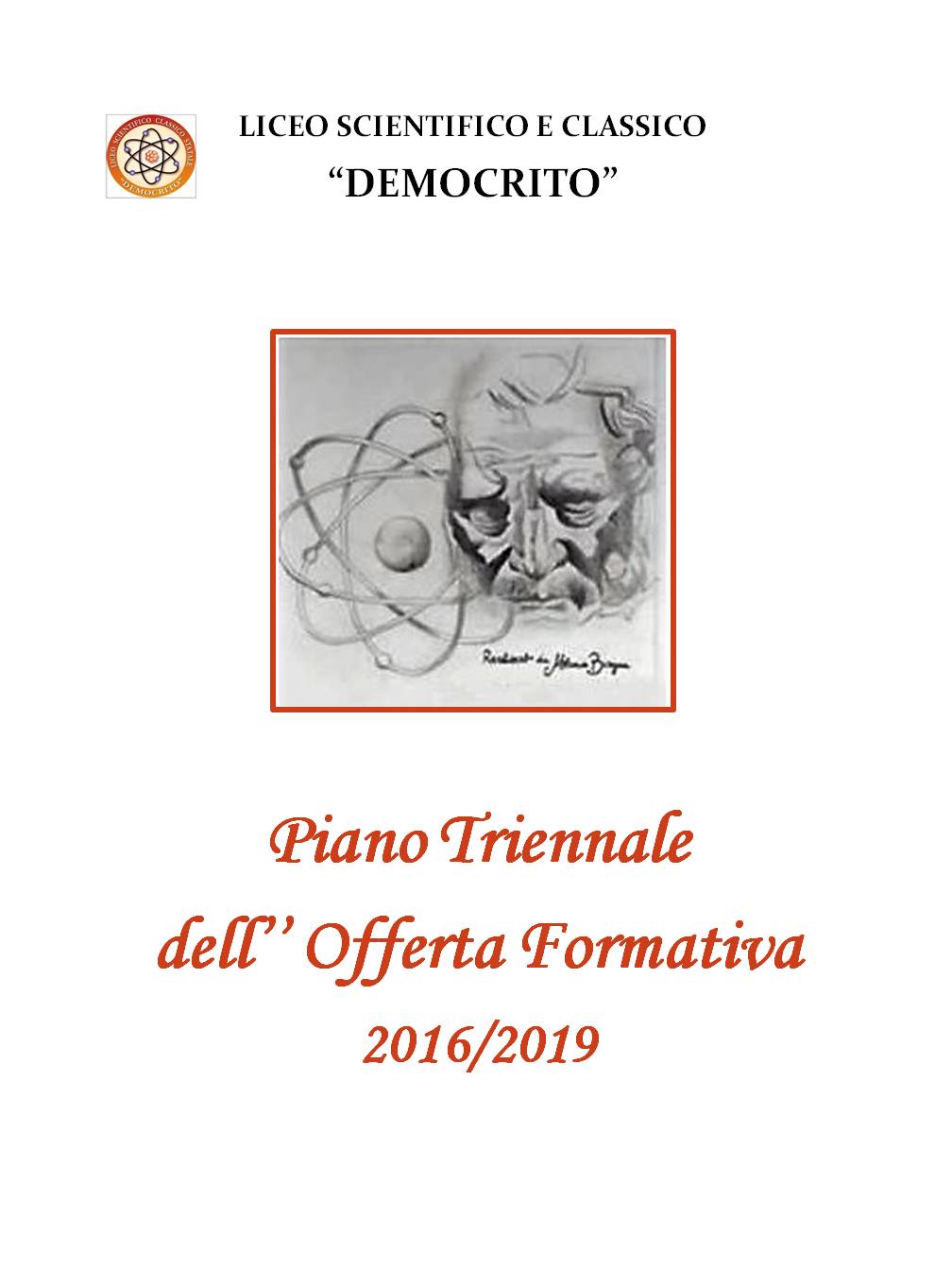 Revisionato e approvato in data 27 ottobre 2022SOMMARIO										pag. 2Atto di indirizzo del Dirigente Scolastico						pag. 3SEZIONE 1 – La scuola e il suo contesto						pag. 12Analisi del contesto e dei bisogni del territorio					pag. 12Caratteristiche principali della scuola						pag. 13Ricognizione attrezzature e risorse strutturali					pag. 13Risorse professionali									pag. 15Fabbisogno personale docente-organico dell’autonomia				pag. 16Fabbisogno di attrezzature, infrastrutture e materiali				pag. 17SEZIONE 2 – Le scelte strategiche							pag. 18Obiettivi formativi prioritari								pag. 19Piano di miglioramento								pag. 20Principali elementi di innovazione	                                                                       pag. 23DDI						                                                           pag. 24SEZIONE 3 – L'offerta formativa							pag. 25Traguardi attesi in uscita								pag. 25Insegnamenti e quadri orario								pag. 27Curriculo di istituto									pag. 29PCTO											pag. 30Iniziative di ampliamento curricolare						pag. 33Attività previste in relazione al Piano Nazionale Scuola Digitale			pag. 57Piano digitale 4.0                                                                                                      pag. 63Valutazione degli apprendimenti.                                                                             pag. 60Criteri attribuzione credito scolastico                                                                       pag. 65                    Criteri ammissione                                                                                                    pag. 65Orientamento per sostenere processi di scelta e decisione degli studenti.                pag. 66                                                                                        Deroghe alla frequenza scolastica							 pag. 67Azioni della scuola per l'inclusione scolastica					 pag. 68SEZIONE 4 – L'organizzazione							 pag. 69Modello organizzativo								 pag. 70Organizzazione e modalità di rapporto con l'utenza	                                                pag. 79Modalità di ricevimento				                                                pag. 79Rapporti con il territorio e reti attivate						 pag. 80Piano di formazione del personale docente						 pag. 83Piano di formazione del personale ATA						 pag. 85SEZIONE 5 – Il monitoraggio, la verifica e la rendicontazione		pag. 86ATTO DI INDIRIZZO AL COLLEGIO DEI DOCENTIFINALIZZATO ALLA ELABORAZIONE DEL PIANO TRIENNALE DELL’OFFERTA FORMATIVA PER IL TRIENNIO 2019- 2022OBIETTIVI PRIORITARI Il Piano Triennale dell’Offerta Formativa, in coerenza con quanto già definito negli anni scolastici precedenti e con gli obiettivi generali ed educativi dei diversi indirizzi di studi, dovrà esplicitare la progettazione curricolare, extracurricolare, educativa e organizzativa della scuola e: favorire lo sviluppo integrale della persona nel rispetto delle regole del vivere civile, delle libertà altrui e dei valori per sviluppare comportamenti responsabili e contrastare ogni forma di discriminazione; promuovere il successo formativo degli studenti, tenendo conto del contesto sociale di origine e della preparazione di base posseduta, fornendo, attraverso percorsi formativi individualizzati e l'utilizzo di metodologie laboratoriali e strategie didattiche innovative, sia strumenti cognitivi, culturali e sociali in grado di ridurre situazioni di emarginazione sociale e di deprivazione culturale che opportunità di valorizzazione del merito; favorire i processi di inclusione e di integrazione prestando attenzione particolare agli alunni in situazione di disabilità, DSA, DHD, BES; promuovere le competenze chiave e di cittadinanza attraverso la valorizzazione dell’educazione interculturale e alla pace, il rispetto delle differenze ed il dialogo tra le culture per favorire una durevole inclusione sociale oltreché la costruzione di dynamic capabilities; valorizzare e potenziare le competenze linguistiche, con particolare riferimento all'italiano nonché alla lingua inglese; potenziare le competenze matematico-logiche e scientifiche favorire il potenziamento delle discipline motorie e lo sviluppo di comportamenti ispirati a uno stile di vita sano, con particolare riferimento all'alimentazione, all'educazione fisica e allo sport, con una particolare attenzione alla tutela del diritto allo studio degli studenti praticanti attività' sportiva agonistica e coreutica; favorire la costruzione di una visione di Educazione nell’era digitale per sostenere l’apprendimento lungo tutto l’arco della vita (life-long) e in tutti contesti della vita, formali e non formali (life-wide); orientare al mondo del lavoro e agli studi universitari, sviluppando attività di PCTO e di orientamento attraverso nuove convenzioni con aziende, università, enti di ricerca scientifica e tecnologica pubblici e privati, ordini professionali; valorizzare la componente ATA sia nella elaborazione del PTOF che nell’attuazione dei progetti; potenziare il ruolo dell’animatore digitale nell’attivazione delle politiche innovative contenute nel Piano e nel coinvolgimento di tutto il personale, oltre che degli studenti e delle loro famiglie; coinvolgere le famiglie nel processo di crescita e di formazione dei propri figli e nella vita scolastica, anche tramite l'organizzazione di conferenze, rappresentazioni teatrali, incontri formativi e la promozione del sito web come risorsa; valorizzare la scuola come luogo privilegiato nel quale apprendere e sperimentare la convivenza democratica, la cittadinanza attiva, la partecipazione, il dialogo e il confronto, come comunità attiva aperta al territorio, in grado di creare sinergie e reti con altre istituzioni scolastiche, imprese, autonomie locali, Enti Pubblici, Associazioni culturali e scientifiche esistenti sul territorio. LA SFIDA DELL’INNOVAZIONE:Una sfida organizzativa, culturale, pedagogica, sociale per un’educazione intesa come apprendimento lungo tutto l’arco della vita (life-long) e in tutti contesti della vita, formali e non formali (life-wide).AZIONI PRIORITARIE Finalizzate al raggiungimento degli obiettivi prioritari.NUOVI MODELLI DI INTERAZIONE DIDATTICA per innovare il curricolo Realizzazione di un curricolo verticale caratterizzante l’identità dell’istituto che preveda il superamento delle rigidità della didattica tradizionale in termini di spazio e di tempo, la scelta di contenuti più moderni in ogni specifico ambito disciplinare e l’adattamento degli stessi alle esigenze di un'efficace comunicazione educativa. Progettazione di forme di flessibilità funzionali alla tipologia di studi e ai ritmi di apprendimento degli allievi (art.4 D.P.R.275/1999).Individuazione di metodologie laboratoriali e di strategie didattiche innovative che favoriscano sia l’acquisizione, lo sviluppo e il consolidamento delle competenze che il processo di innovazione dell’istituzione scolastica.Valorizzazione di percorsi formativi individualizzati funzionali alla prevenzione ed al contrasto della dispersione (recupero e potenziamento), all’integrazione degli alunni con difficoltà, alla premialità e alla valorizzazione del merito degli alunni.Attivazione di iniziative ed attività progettuali che permettano il raggiungimento delle priorità e dei traguardi indicati nel RAV, siano coerenti con le finalità del PTOF e con le caratteristiche proprie dei vari indirizzi e contribuiscano all’innovazione tecnologica e produttiva attraverso la costruzione di un rapporto virtuoso di confronto e trasferimento tra i Know how operativo e i saperi disciplinari.Progettazione condivisa da docenti, responsabili di azienda e studenti di percorsi triennali di PCTO, valutazione condivisa e certificazione dei risultati di apprendimento per ottimizzare le conoscenze, abilità e competenze previste nei profili in uscita dei diplomati, per raccordare le competenze specifiche disciplinari e trasversali con quelle richieste dal mondo del lavoro, per agevolare l’ingresso dei giovani nella vita professionale e promuoverne la cittadinanza attiva.Progettazione di interventi finalizzati al potenziamento ed alla valorizzazione delle competenze linguistiche, matematiche e scientifiche.NUOVE COMPETENZE per una scuola proiettata verso il futuro Individuazione di azioni di sviluppo delle competenze digitali degli studenti, per garantire livelli adeguati di inclusione sociale e digitale e di nuove strategie formative che utilizzino linguaggi digitali per facilitare i processi di apprendimento degli allievi e ridurre il gap linguistico espressivo e comunicativo tra docenti e studenti-Azione#14PNSD.Elaborazione di un framework comune per le competenze digitali degli studenti -Azione #14 PNSD con l’introduzione anche di percorsi su: l’economia digitale; la comunicazione e l’interazione digitale; l’internet delle cose; l’arte digitale; la lettura e la scrittura in ambienti digitali e misti, il digital storytelling, la creatività digitale. Un’attenzione particolare dovrà essere dedicata allo studio sui diritti della rete, all’educazione ai media e alle dinamiche sociali online (social network).Introduzione del coding nel biennio di tutte le classi per sviluppare il pensiero computazionale.Potenziamento della conoscenza delle lingue straniere e delle culture dei paesi europei attraverso la promozione ed attivazione di percorsi ad hoc in entrambi gli indirizzi, della mobilità studentesca individuale nonché di scambi/stage culturali e progetti di partenariato. NUOVI SERVIZI E NUOVI AMBIENTI PER L’APPRENDIMENTO  per rispondere alle esigenze del metodo educativo innovativo Realizzazione di una connessione in banda ultra-larga, sufficientemente veloce per permettere l’uso di soluzioni cloud per la didattica e l’uso di contenuti di apprendimento multimediali -Azione #3 PNSD. Avvio ampliamento/rinnovo della dotazione tecnologica ed informatica dell’Istituto.Studio di fattibilità dell’uso di dispositivi elettronici personali in modo da poter sfruttare le potenzialità didattiche BYOD (Bring Your Own Device, subito dopo la elaborazione da parte del MIUR, in collaborazione con AGID e il Garante per la Privacy, di apposite linee guida in aggiornamento delle attuali disposizioni che garantiscano un controllato livello di sicurezza- Azioni #3 e 6 PNSD Estensione a tutte le classi dell’utilizzo di Google Classroom- Azione #22PNSD. Attivazione di proposta progettuale per implementare uno spazio alternativo di creatività assistita e di apprendimento esperienziale, o, in alternativa, per creare un laboratorio mobile, in grado di trasformare un’aula tradizionale in uno spazio multimediale per preparare i migliori diplomati agli studi universitari e, al contempo, garantire un’opportunità di aggiornamento permanente per gli insegnanti.NUOVE MODALITA’ PER L’ORIENTAMENTO in entrata, in itinere e in uscita Costituzione di un gruppo di lavoro che collabori con i docenti della scuola secondaria di primo grado nella definizione delle competenze in uscita ed in entrata.Organizzazioni di incontri presso i due ordini di scuole con open lesson e simulazioni di attività laboratoriali.Elaborazione, in accordo con le funzioni strumentali delle scuole sec. di I grado, di prove di ingresso da somministrare agli allievi finalizzate alla progettazione di eventuali interventi di riallineamento da attivare all’inizio del primo anno di frequenza del Liceo Democrito.Accoglienza dei ragazzi iscritti al primo anno con programmazione di attività anche di socializzazione da organizzare nei primi giorni di lezione.Tutoraggio svolto dagli allievi del triennio a favore degli allievi del primo anno di frequenza della nostra scuola.Orientamento al mondo del lavoro attraverso percorsi di PCTO che prevedano anche incontri formativi ad alto contenuto tecnico e scientifico tenuti da docenti della scuola e/o da esperti esterni.Orientamento alla prosecuzione degli studi con partecipazione a “open lesson”, incontri di attualità, seminari maturità ed “open day” organizzati dall’Università ed Enti di ricerca anche presso il Liceo Democrito per rendere più coerente e motivata la scelta universitaria, in un’ottica di continuità tra i diversi gradi formativi.Orientamento, anche in itinere, per favorire le prospettive di carriera delle nostre studentesse negli ambiti collegati alle scienze, alla tecnologia, all’ingegneria e alla matematica (le cosiddette discipline STEM), ponendo in essere azioni specifiche sul cd. “confidence gap”.Valutazione dell’opportunità di stipulare accordi con Università per il riconoscimento di crediti per certificazioni conseguite presso la nostra scuola. LA FORMAZIONE: leva strategica per l'innovazione dei processi organizzativi e didattici Formazione dei docenti nel convincimento che la qualità dell’istruzione non possa prescindere da quella dell’insegnamento e quest’ultima dalla formazione dei docenti.Promozione di azioni di formazione-aggiornamento rivolte al personale scolastico finalizzate alla valorizzazione delle risorse professionali, all’innovazione didattica e digitale nonché al potenziamento linguistico.Valorizzazione delle competenze digitali dei docenti e promozione delle dinamiche di lavoro in gruppo e di peer learning per potenziare lo scambio professionale già esistente tra le varie competenze.Formazione sulla rendicontazione sociale.Formazione del personale ATA, perché tutti siano protagonisti dell’intera visione di scuola anche digitale, considerata l’importanza non solo del processo di dematerializzazione, ma anche delle procedure legate a bandi, acquisti e contrattualizzazione.Formazione del personale scolastico in materia di tutela della salute e della sicurezza nei luoghi di lavoro. Rafforzamento del ruolo dell’animatore digitale e team dell’innovazione digitale per favorire l’innovazione didattica e la formazione interna alla scuola sui temi del PNSD e la crescita professionale dei docenti, dalla formazione iniziale a quella in ingresso, fino alla formazione in servizio.COMUNICARE L’INNOVAZIONE IN MODO EFFICACE Potenziamento del sistema di comunicazione e di condivisione tra la scuola e l’utenza, attraverso il registro elettronico, il sito web, newsletter, convegni, seminari, contatti con la stampa e le tv locali, attività finalizzate a rendere pubblica la mission e la vision.Elaborazione di un piano della comunicazione da condividere con la comunità scolastica.Promozione, grazie all’intervento dell’animatore digitale e del team dell’innovazione digitale della partecipazione e del protagonismo degli studenti nell’organizzazione di workshop e altre attività, anche strutturate, sui temi del PNSD, anche con la collaborazione di altri attori del territorio.VALUTARE E RENDICONTARE LE AZIONI INNOVATIVEDall’autoanalisi al piano di miglioramento fino alla valutazione come strumento di riflessione e di miglioramento.Avvio della rendicontazione sociale.Applicazione dei principi di trasparenza e tempestività previsti dal DPR n. 122/2009 nella valutazione riferita al percorso personalizzato dell’alunno.UN NUOVO ORGANICO PER UNA SCUOLA CHE CAMBIAAmpliamento del middle management scolastico.Definizione dell’organico dell’autonomia funzionale alle esigenze didattiche, organizzative e progettuali evidenziate dal PTOF.Il Piano dell’offerta formativa dovrà altresì indicare ed includere: fabbisogno dei posti comuni e di sostegno-docenti in base alle indicazioni che verranno fornite dall’Amministrazione; fabbisogno dei posti per il potenziamento dell’offerta formativa, con accantonamento in via preliminare di un posto di docente per il semiesonero del collaboratore del dirigente; fabbisogno del personale ATA; fabbisogno di infrastrutture e di attrezzature materiali; programmazione delle attività formative dei docenti; programmazione delle attività formative del personale ATA; priorità, traguardi e obiettivi individuati dal rapporto di autovalutazione (RAV) e il piano di miglioramento di cui all’art.6, comma 1, del Decreto del Presidente della Repubblica 28.3.2013 n.80; fabbisogno di infrastrutture e di attrezzature materiali; azioni coerenti con le finalità, i principi e gli strumenti previsti nel Piano nazionale scuola digitale. SCELTE DI GESTIONE E DI AMMINISTRAZIONE Le scelte di gestione e di amministrazione saranno sempre finalizzate a realizzare un’offerta formativa significativa finalizzata al successo dell’allievo, valorizzando le risorse umane e materiali a disposizione, ricercando nuove risorse attraverso bandi e progetti finanziabili, potenziando la collaborazione con le altre scuole del territorio, proponendo nuovi accordi di rete anche con Università, Imprese, Associazioni, Fondazioni, Centri di ricerca ed Enti pubblici. Le azioni proposte sono finalizzate al raggiungimento delle finalità proprie dell’istituzione scolastica, nel rispetto dei principi di legalità, imparzialità, buon andamento, economicità, efficacia ed efficienza della P. A. I dipartimenti, già previsti nell’organizzazione di questa istituzione scolastica, avvieranno tutte le azioni didattiche in linea con quanto predisposto; le Funzioni strumentali, i coordinatori di classe, i responsabili di laboratorio svolgeranno un ruolo propositivo e di raccordo tra tutte le iniziative che verranno realizzate in collaborazione con gli OO. CC.Il team dell’innovazione digitale promuoverà l’apprendimento digitale e interattivo per un’organizzazione che apprende e che pone l’allievo «al centro» della sua attenzione ed elaborerà, in collaborazione con i responsabili di Dipartimento, gli assistenti tecnici e il DSGA una proposta di riconfigurazione funzionale degli ambienti per l’apprendimento e di rivisitazione dei laboratori scolastici, con l’obiettivo di renderli spazi associati all’innovazione e alla creatività digitale. Particolare attenzione dovrà essere prestata alla valutazione e rendicontazione di tutte le azioni attuate, grazie alla collaborazione della Funzione strumentale dell’Autovalutazione, col supporto del Nucleo interno di valutazione e di un gruppo di docenti appositamente costituito. Pertanto, in tutti i progetti e le attività previsti nel PTOF dovranno essere indicati gli obiettivi cui tendere nell’arco del triennio di riferimento, gli indicatori quantitativi e/o qualitativi utilizzati o da utilizzare per rilevarli e dovranno essere previste modalità e strumenti di valutazione da parte degli studenti dell’efficacia e della coerenza dell’iniziativa con l’indirizzo di studi. Il PTOF dovrà essere predisposto a cura della Funzione strumentale a ciò designata affiancata dal gruppo di lavoro costituito dalle funzioni strumentali e dal referente della comunicazione per essere portato all’esame del Collegio dei docenti e all’approvazione del Consiglio di Istituto. Il Piano triennale dell’offerta formativa sarà pubblicato sul sito Web del Liceo Democrito. Il presente atto di indirizzo sarà parte integrante del PTOF. CONCLUSIONI Negli ultimi anni il processo di trasformazione del sistema scolastico e del mercato del lavoro ha ricevuto una significativa accelerazione, riproponendo con vigore le tematiche della flessibilità dei percorsi formativi, dell’innalzamento degli standard formativi, della prevenzione della disoccupazione, del rapporto fra scuola, università e mondo del lavoro, del lifelong learning. In questo contesto mi preme sottolineare come Dirigente Scolastico che la realizzazione di una scuola sempre più proiettata verso il futuro richiede un percorso condiviso di innovazione culturale, organizzativa, sociale e istituzionale che necessariamente coinvolge tutte le componenti della comunità scolastica, docenti, personale ATA, studenti e famiglie, perché si sviluppi un forte senso di appartenenza all’istituzione, si crei un clima relazionale positivo e si costruiscano insieme le basi di una scuola attenta ai bisogni educativi. Per assicurare più elevati standard di qualità dei servizi il nostro Liceo dovrà favorire l’innovazione attraverso la formazione, la ricerca, la sperimentazione, assicurare un utilizzo efficace ed efficiente delle risorse pubbliche e garantire la trasparenza attraverso nuove modalità di comunicazione che coinvolgeranno i portatori di interesse, anche nella rendicontazione dei risultati della gestione. Per formare i futuri cittadini ogni nostra azione dovrà testimoniare rispetto dei doveri costituzionali di diligenza, lealtà, imparzialità, buona condotta e servizio esclusivo alla cura dell’interesse pubblico ed assicurare il puntuale adempimento delle disposizioni di cui alla legge 6 novembre 2012, n. 190 e del decreto legislativo 14 marzo 2013, n. 33 così come integrato dal d.lgs. n. 97/2016, in materia di anticorruzione e trasparenza. Il Dirigente ScolasticoProf.ssa Angela Gadaleta 1.1 Analisi del contesto e dei bisogni del territorioIl Liceo statale classico e scientifico “Democrito” si trova nel X Municipio di Roma, nel quartiere di Casalpalocco. Ospita oltre 1200 studenti provenienti da Casalpalocco, Axa, Infernetto, Acilia, Dragona, Madonnetta, Malafede e numerose altre zone di nuovo insediamento. L'Istituto attualmente ospita 52 classi, distribuite su tre sedi: quella centrale, in viale Prassilla, 79, caratterizzata da un funzionale edificio scolastico con due plessi con ampi spazi aperti e un cortile coperto; la sede di Largo Theodor Herzl, pressoché contigua alla centrale. Il “Democrito” nasce nell’anno scolastico 1984/85 come succursale del Liceo Scientifico “Enriques” di Ostia. L’Istituto ha visto espandersi costantemente il suo bacino di utenza ed ha, negli anni, ampliato e diversificato la sua offerta formativa. Nel 1989 ha ottenuto da parte del Collegio Docenti la denominazione “Democrito”. Nel 1992 è stata avviata la sezione di Liceo Classico Sperimentale (Progetto Brocca). Nel 1993 è stata introdotta la sperimentazione del Piano Nazionale di Informatica (P.N.I.). Nel 1994 è stata avviata la minisperimentazione linguistica di francese e di spagnolo, attive fino all’avvio del Nuovo Ordinamento. Nell’anno scolastico 2009-2010 è stato celebrato il venticinquennale della nascita del Liceo con una serie di eventi significativi, organizzati autonomamente e in collaborazione con il territorio, che si sono conclusi con una grande manifestazione presso il Teatro di Ostia Antica. Nello stesso anno si è costituita l’ADA, Associazione Democrito Alunni per gli ex studenti/docenti/genitori del Liceo. Dall’anno scolastico 2010-2011, con l’avvio nazionale del Nuovo Ordinamento, sono stati attivati gli indirizzi Scientifico e Classico. Nell’anno scolastico 2014/15 sono state progettate e approvata dagli OO.CC: Cambridge classes attivate per il potenziamento linguistico del biennio; percorsi di IGCSE ed A-Levels di preparazione per certificazioni di competenza disciplinare in lingua inglese, per le discipline che ricevano un numero minimo di iscrizioni. Il territorio in cui la scuola è situata è complesso ed eterogeneo, ricco di potenzialità, ma povero di istituzioni culturali tradizionali e centri di aggregazione, con difficoltà di collegamento con il centro della città. Il contesto socioeconomico, di tenore medio-alto, in cui opera la scuola offre opportunità di formazione e permette importanti facilitazioni nella comunicazione, nella progettazione, nell'accesso alle attività extrascolastiche (come musica, sport, teatro, certificazioni linguistiche) e nell'accesso agli studi universitari e post diploma. 1.2 Caratteristiche principali della scuolaGli elementi principali che caratterizzano il Liceo possono sintetizzarsi nel riferimento che questo rappresenta da molti anni in quanto unica scuola superiore in un territorio ampio ed “omogeneamente diversificato”, con un’offerta ampia per le diverse scelte operabili da parte degli studenti e con i diversi sbocchi in aree scientifiche, umanistiche classiche, digitali e linguistiche.Ordine Scuola: secondaria di II gradoCod. Mecc.: RMPS65000QIndirizzo sede centrale: Viale Prassilla, 79 – RomaIndirizzo succursale: Largo Herzl, 51 – RomaTelefono sede centrale: 06/121123816Telefono sede succursale: 06/12115065E-mail: rmps65000q@istruzione.itindirizzi di studio: liceo classico e liceo scientificoNumero classi: 521.3 Ricognizione attrezzature e risorse strutturaliL’Istituto comprende ampi ambienti comuni, diversi laboratori e aule speciali, vasti cortili con giardini e campi sportivi. All’interno dell’edificio scolastico è presente un’Aula Magna con una capienza di 100 posti, dove si svolgono i numerosi eventi organizzati dalla scuola come convegni, seminari, spettacoli teatrali, videoproiezioni. Inoltre, la sede centrale è dotata di un tetto fotovoltaico e, dal 2012, anche di un grande Auditorium all’aperto con 300 posti che ha ampliato le possibilità di apertura al territorio. I plessi dell'Istituto hanno una buona struttura: gli edifici sono in buono stato ed alcune loro parti sono anche state ristrutturate di recente.Secondo l’Azione #1 del Piano Nazionale Scuola Digitale, l’Istituto ha adottato la Fibra per banda ultra-larga alla porta della scuola (FTTC, Fiber To The Cabinet). Secondo l’Azione #2 del PNSD, è stato effettuato il cablaggio interno per un utilizzo più efficace delle dotazioni digitali. La copertura della rete infrastrutturale rispetto agli spazi scolastici (aule, laboratori, spazi esterni all’interno dell’Istituto) è assicurata dalla rete LAN e dal Wi-Fi, presenti nei vari plessi, permettendo di raggiungere la migliore connettività possibile a tutt’oggi.Tutte le aule sono completamente attrezzate di proiettori, LIM o Monitor touch.Tutti i Laboratori ed aule speciali sono cablati, dotati di LIM e risponditori Smart. Sono disponibili numerosi dispositivi come PC, Laptop e Tablet, fruibili dagli studenti sia in laboratorio sia in aula. Sede Centrale: Plesso A Aula Magna attrezzata con maxischermo con annessa area riunioni dotata di LIM 3 Aule attrezzate con videoproiettore LIM e 17 con Monitor TouchSala Docenti Sala Riunioni - Aula video attrezzata con VideoproiettoreSportello d’ascolto per studentiLaboratorio di scienze attrezzato con monitor touch Laboratori di Informatica attrezzati con LIM Laboratorio di Fisica attrezzato con LIM Laboratorio di Scienze attrezzato con Monitor Touch e Simulatore scooter per Educazione   StradaleAule attrezzate1 Palestra - 2 Campi sportivi scoperti Presidenza e Vicepresidenza Segreteria Amministrativa e Didattica Portineria e spazio fotocopie Bar internoAmpi cortili scoperti e coperti Access Point Provincia di Roma Pannelli fotovoltaici Impianti di raffrescamento I laboratori scientifici sono stati usati come aule durante l’emergenza COVID. Nel corrente anno scolastico sono stati ripristinati nella loro originaria funzione, potenziati con nuove attrezzature e dotazioni tecnologiche e sono stati tutti dotati di rete LAN Sede centrale: Plesso B N. 8 Aule attrezzate con Videoproiettore LIM e n 4 con Monitor Touch  Ampi cortili Sede centrale: Plesso CN. 10 Aule con Monitor TouchSede Succursale di Largo Theodor Herzl 5 Aule attrezzate con Videoproiettore LIM e 4 con Monitor TouchPosto di ristoro mobileAmpi cortili scoperti                                              1.4. Risorse professionali1.5 Fabbisogno personale docente-organico dell’autonomiaI docenti dell’organico dell’autonomia concorrono alla realizzazione del piano dell’offerta formativa con attività di insegnamento, di potenziamento, di sostegno, di organizzazione, di progettazione e di coordinamento (art.1, comma 5 della legge 107/2015).Organico di dirittoA.S. 2022/23Organico di fatto1.6 Fabbisogno di attrezzature, infrastrutture e materiali2.1 Obiettivi formativi prioritariIl Liceo “Democrito” crede fermamente nel valore della conoscenza come bene comune e come base del progetto di rinnovamento sociale e ricostruzione democratica ed etica del Paese. Crede altresì nel ruolo formativo essenziale rivestito dalla scuola nella trasmissione della conoscenza e nella sua capacità non solo di innalzare i livelli di istruzione e le competenze delle studentesse e degli studenti, ma soprattutto di educarli ad essere cittadini del mondo istruiti, liberi, consapevoli e responsabili, aperti alle tematiche sovranazionali e globali. Al fine di adempiere a questi compiti nel migliore dei modi, l’Istituto è fortemente impegnato a:realizzare una scuola aperta, quale laboratorio permanente di ricerca, sperimentazione e innovazione didattica, di partecipazione e di educazione alla cittadinanza attiva; contrastare le diseguaglianze socioculturali e territoriali, prestando particolare attenzione alle tematiche dell’inclusione e dell’integrazione; garantire il diritto allo studio, le pari opportunità di successo formativo e di istruzione permanente dei cittadini. In modo più specifico, il Liceo “Democrito” riconosce come propria la Mission di:promuovere i valori democratici sanciti dalla Costituzione Italiana; curare la formazione della persona; formare cittadini responsabili, maturi, dotati di atteggiamento e spirito critico, che sappiano coniugare i sistemici saperi acquisiti, che possano accedere a qualsiasi facoltà universitaria ed al mondo del lavoro e delle professioni; valorizzare la cultura scientifica e umanistica; valorizzare l’innovazione tecnologica; diffondere l’e-learning, il lifelong e il lifewide learning; educare alla legalità, al dialogo interculturale ed alla solidarietà sociale; formare il cittadino europeo e del mondo attraverso l’apertura all’estero da parte dell’Istituto; potenziare l’interazione scuola – territorio, ampliando il rapporto con gli Enti locali e le diverse realtà istituzionali, culturali, sociali ed economiche; valorizzare la memoria storica per rafforzare la coscienza dei valori alla base della democrazia e dei diritti; valorizzare l’identità dell’Istituto. Inoltre, riconosce come propria la Vision di:radicare l’Istituto nel territorio come polo di organizzazione e divulgazione della cultura; sviluppare le otto competenze chiave indicate nella raccomandazione del Parlamento europeo e del Consiglio del 18 dicembre 2006 (2006/962/CE) ovvero: comunicazione nella lingua madre; comunicazione nelle lingue straniere; competenza in matematica, scienze e tecnologia; competenza digitale; apprendere ad apprendere; competenza sociale e civica; senso di iniziativa e di imprenditorialità; consapevolezza ed espressione culturale.2.2 Piano di Miglioramento 2022/2023 2.2.1 Premessa Con la Nota DGOSVI prot. n. 13483 del 24 maggio 2022, a partire dell’A. S. 2022/2023 si avvia il nuovo triennio del Sistema Nazionale di Valutazione (SNV) e della progettualità dell’offerta formativa. A seguito dell’analisi dei risultati nelle prove standardizzate nazionali le Priorità e Traguardi del Rav vengono riformulati per migliorare gli esiti delle stesse.2.2.2 Punti di forza1Si confermano come punti di forza le seguenti aree:Inclusione e Integrazione La scuola realizza attività per favorire l’inclusione degli studenti con BES nel gruppo dei pari ed educare alle differenze e al rispetto della diversità. Le azioni messe in atto consistono nella progettazione di itinerari comuni per specifici gruppi di studenti (es. studenti con cittadinanza non italiana, studenti con disabilità, con DSA o altro disagio) e nella realizzazione di interventi prioritari sui temi della prevenzione del disagio e dell’inclusione, anche di studenti con cittadinanza non italiana. Nelle attività di inclusione sono attivamente coinvolti diversi soggetti: docenti curricolari, di sostegno, assistenti specialistici, referenti medici, tutor, personale ATA, famiglie, enti locali, associazioni e il gruppo dei pari. Internazionalizzazione La scuola partecipa attivamente, ormai da molti anni, a progetti europei e a numerosi percorsi di carattere internazionale di educazione al bilinguismo, di sostegno alla mobilità studentesca individuale e di gruppo e di sviluppo di competenze interculturali per i quali la scuola, il 30 maggio2017, è stata premiata dal direttore dell’EPIO in Italia, Gian Paolo Meneghini. PCTO La scuola progetta percorsi didattico-formativi trasversali rivolti a studenti che abbiano compiuto i 15 anni di età. Le attività afferiscono alle seguenti aree: Area Umanistica, Area Tecnico Scientifica, Area Giuridico-Economica, Area dell’Internazionalizzazione, Area della Salute e dello Sport, Area del Volontariato Iniziative sulla legalità Il Liceo Democrito promuove il ruolo attivo degli studenti e si impegna nella affermazione della legalità̀; ha definito i programmi, l’organizzazione, ed in generale l’attività della scuola ispirandosi ai temi dell’educazione al rispetto della norma e di ogni diversità con lo scopo di prevenire qualsiasi forma di violenza e discriminazione, compresi il bullismo e il cyberbullismo, informando e coinvolgendo le famiglie e attivando intese con i servizi territoriali. 2.2.3 Punti di debolezza Dall’analisi della sezione del RAV,” Risultati nelle prove standardizzate nazionali” sono emerse le seguenti criticità:nell’anno scolastico 2021/2022 per le classi seconde e per le classi quinte sia dell’indirizzo classico che scientifico gli esiti delle prove standardizzate nazionali sono risultati disomogenei e   attestano un livello di prestazione leggermente inferiore alle medie di riferimento.2.3 Priorità, traguardi e risultati  espressi nel Rapporto di Autovalutazione relativi agli esiti degli studenti  Il presente Piano di Miglioramento si colloca su una linea di stretta correlazione con le priorità, i punti di forza e di debolezza emersi dal RAV e tiene conto degli obiettivi nazionali e regionali finalizzati al miglioramento della qualità del servizio. Le due priorità individuate, che necessariamente riguardano gli esiti degli studenti, si riferiscono agli obiettivi generali che la scuola si prefigge di realizzare nel lungo periodo, attraverso l’azione di miglioramento. I traguardi triennali riguardano i risultati attesi in relazione alle priorità strategichePRIORITÀ 1 Consolidare la tendenza positiva degli esiti scolastici registrato a partire dall’anno scolastico 2017-2018 nelle ammissioni alla classe successiva e nelle sospensioni di giudizioTraguardo (triennale)  Mantenere l’allineamento alle medie di riferimento nelle ammissioni alla classe successiva e nelle sospensioni di giudizio.PRIORITÀ 2 Migliorare gli esiti delle prove standardizzate sia per le classi seconde che per le classi quinte in italiano e in matematicaTraguardo (triennale) Avvicinare i risultati nelle prove standardizzate alla media del Lazio È possibile visionare il Piano di miglioramento al seguente link: https://cercalatuascuola.istruzione.it/cercalatuascuola/istituti/RMPS65000Q/liceo-statale- democrito/valutazione/documenti/. 2.3 Principali elementi di innovazioneI principali elementi di innovazione vengono riassunti di seguito:Nuovi modelli di interazione didattica e nuove competenze, anche digitali;Potenziamento ruolo dell’animatore digitale che affianca il Dirigente Scolastico e il DSGA nella progettazione e realizzazione dei progetti di innovazione digitali contenuti nel PNSD;Elementi d’informatica in tutte le classi del biennio per permettere ai ragazzi di progettare, appassionarsi, condividere, esprimendo se stessi e coltivando le creatività;Google Classroom, una piattaforma educativa usata per assegnare compiti, condividere materiale didattico e molto altro;Flipped classroom, la cosiddetta “classe capovolta” che facilita l’insegnamento e l’apprendimento personalizzati;Nuova rete LAN/W-Lan per un utilizzo più efficace delle dotazioni digitali e per assicurare un’integrazione quotidiana del digitale nella didattica;Connessione in banda ultra-larga sufficientemente veloce per permettere l’uso di soluzioni cloud per la didattica;Nuove opzioni per entrambi gli indirizzi scientifico e classico: English Plus e ESAC;Un piano per la comunicazione efficace;Rendicontazione sociale.                                                        2.4 DDIPiano scolastico per la didattica digitale integrataLa didattica digitale integrata è stata intesa come metodologia innovativa di insegnamento-apprendimento e come modalità didattica complementare e sostitutiva in toto della scuola in presenza in caso di lockdown o di condizioni epidemiologiche contingentiNell’A. S. 2022/23 le attività sono ritornate tutte in presenza in seguito alle linee guida del 28 agosto 2022 per la gestione del rischio legato ai contagi da Covid relative all’anno scolastico 2022/2023. inviate dal Ministero dell’Istruzione. Fino a nuove disposizioni la DDI è interrotta3.1 Traguardi attesi in uscitaRisultati di apprendimento comuni ad entrambi i percorsi liceali:Area metodologica: Aver acquisito un metodo di studio autonomo e flessibile, che consenta di condurre ricerche e approfondimenti personali e di continuare in modo efficace i successivi studi superiori, naturale prosecuzione dei percorsi liceali, e di potersi aggiornare lungo l’intero arco della propria vita.  Essere consapevoli della diversità dei metodi utilizzati dai vari ambiti disciplinari ed essere in grado valutare i criteri di affidabilità dei risultati in essi raggiunti.  Saper compiere le necessarie interconnessioni tra i metodi e i contenuti delle singole discipline. Area logico-argomentativa  Saper sostenere una propria tesi e saper ascoltare e valutare criticamente le argomentazioni altrui. Acquisire l’abitudine a ragionare con rigore logico, ad identificare i problemi e a individuare possibili soluzioni.  Essere in grado di leggere e interpretare criticamente i contenuti delle diverse forme di comunicazione.Area linguistica e comunicativa  Padroneggiare pienamente la lingua italiana e in particolare: dominare la scrittura in tutti i suoi aspetti, da quelli elementari (ortografia e morfologia) a quelli più avanzati (sintassi complessa, precisione e ricchezza del lessico, anche letterario e specialistico), modulando tali competenze a seconda dei diversi contesti e scopi comunicativi; saper leggere e comprendere testi complessi di diversa natura, cogliendo le implicazioni e le sfumature di significato proprie di ciascuno di essi, in rapporto con la tipologia e il relativo contesto storico e culturale; curare l’esposizione orale e saperla adeguare ai diversi contesti.  Aver acquisito, in una lingua straniera moderna, strutture, modalità e competenze comunicative corrispondenti almeno al Livello B2 del Quadro Comune Europeo di Riferimento. Saper riconoscere i molteplici rapporti e stabilire raffronti tra la lingua italiana e altre lingue moderne e antiche.  Saper utilizzare le tecnologie dell’informazione e della comunicazione per studiare, fare ricerca, comunicare. Area storico-umanistica Conoscere i presupposti culturali e la natura delle istituzioni politiche, giuridiche, sociali ed economiche, con riferimento particolare all’Italia e all’Europa, e comprendere i diritti e i doveri che caratterizzano l’essere cittadini.  Conoscere, con riferimento agli avvenimenti, ai contesti geografici e ai personaggi più importanti, la storia d’Italia inserita nel contesto europeo e internazionale, dall’antichità sino ai giorni nostri.  Utilizzare metodi (prospettiva spaziale, relazioni uomo-ambiente, sintesi regionale), concetti (territorio, regione, localizzazione, scala, diffusione spaziale, mobilità, relazione, senso del luogo...) e strumenti (carte geografiche, sistemi informativi geografici, immagini, dati statistici, fonti soggettive) della geografia per la lettura dei processi storici e per l’analisi della società contemporanea.  Conoscere gli aspetti fondamentali della cultura e della tradizione letteraria, artistica, filosofica, religiosa italiana ed europea attraverso lo studio delle opere, degli autori e delle correnti di pensiero più significativi e acquisire gli strumenti necessari per confrontarli con altre tradizioni e culture.  Essere consapevoli del significato culturale del patrimonio archeologico, architettonico e artistico italiano, della sua importanza come fondamentale risorsa economica, della necessità di preservarlo attraverso gli strumenti della tutela e della conservazione.  Collocare il pensiero scientifico, la storia delle sue scoperte e lo sviluppo delle invenzioni tecnologiche nell’ambito più vasto della storia delle idee.  Saper fruire delle espressioni creative delle arti e dei mezzi espressivi, compresi lo spettacolo, la musica, le arti visive.  Conoscere gli elementi essenziali e distintivi della cultura e della civiltà dei paesi di cui si studiano le lingue. Area scientifica, matematica e tecnologica  Comprendere il linguaggio formale specifico della matematica, saper utilizzare le procedure tipiche del pensiero matematico, conoscere i contenuti fondamentali delle teorie che sono alla base della descrizione matematica della realtà. Possedere i contenuti fondamentali delle scienze fisiche e delle scienze naturali (chimica, biologia, scienze della terra, astronomia), padroneggiandone le procedure e i metodi di indagine propri, anche per potersi orientare nel campo delle scienze applicate.  Essere in grado di utilizzare criticamente strumenti informatici e telematici nelle attività di studio e di approfondimento; comprendere la valenza metodologica dell’informatica nella formalizzazione e modellizzazione dei processi complessi e nell’individuazione di procedimenti risolutivi3.2 Insegnamenti e quadri orarioLICEO SCIENTIFICO* Le lezioni di Scienze comprenderanno nei vari anni Biologia, Chimica e Scienze della Terra.**  La materia alternativa per l’anno 2022-23 è «Il romanzo di formazione contemporaneo.Viaggio tra i valori civili e morali del nostro tempo», da assegnarsi alla classe di concorso A011.L’opzione English PLUS attivabile in due sezioni prevede nel biennio un’ora di potenziamento della lingua inglese LICEO CLASSICO* Le lezioni di Scienze comprenderanno nei vari anni Biologia, Chimica e Scienze della Terra.** La materia alternativa per l’anno 2022-23 è «Il romanzo di formazione contemporaneo.Viaggio tra i valori civili e morali del nostro tempo», da assegnarsi alla classe di concorso A011..A partire dall’a.s. 2021-2022, in sostituzione di una prima IGCSE, è stata attivata s una classe prima ESAC (English Skills for Active Citizenship: raising the citizens for Tomorrow) così strutturata: nel I anno 3 ore di English as a second language in orario curricolare (durante le ore di inglese) e 1 ora di potenziamento con docente di lingua inglese; nel II anno alle 3 ore di English as a second language si aggiungerà, 1 ora di potenziamento con docente di lingua inglese con introduzione anche della disciplina di Global citizenship; nel III e IV anno durante le 3 ore curriculari di inglese si svolgerà anche la disciplina Global citizenship.3.3 Curriculo di IstitutoLiceo ScientificoIl percorso del Liceo scientifico è indirizzato allo studio del nesso tra cultura scientifica e tradizione umanistica. Favorisce l’acquisizione delle conoscenze e dei metodi propri della matematica, della fisica e delle scienze naturali. Guida lo studente ad approfondire e a sviluppare le conoscenze e le abilità e a maturare le competenze necessarie per seguire lo sviluppo della ricerca scientifica e tecnologica e per individuare le interazioni tra le diverse forme del sapere, assicurando la padronanza dei linguaggi, delle tecniche e delle metodologie relative, anche attraverso la pratica laboratoriale.Gli studenti, a conclusione del percorso di studio, oltre a raggiungere i risultati di apprendimento comuni, dovranno:  aver acquisito una formazione culturale equilibrata nei due versanti linguistico-storico-filosofico e scientifico; comprendere i nodi fondamentali dello sviluppo del pensiero, anche in dimensione storica, e i nessi tra i metodi di conoscenza propri della matematica e delle scienze sperimentali e quelli propri dell’indagine di tipo umanistico;  saper cogliere i rapporti tra il pensiero scientifico e la riflessione filosofica;  comprendere le strutture portanti dei procedimenti argomentativi e dimostrativi della matematica, anche attraverso la padronanza del linguaggio logico-formale; usarle in particolare nell’individuare e risolvere problemi di varia natura;  saper utilizzare strumenti di calcolo e di rappresentazione per la modellizzazione e la risoluzione di problemi;  aver raggiunto una conoscenza sicura dei contenuti fondamentali delle scienze fisiche e naturali (chimica, biologia, scienze della terra, astronomia) e, anche attraverso l’uso sistematico del laboratorio, una padronanza dei linguaggi specifici e dei metodi di indagine propri delle scienze sperimentali;  essere consapevoli delle ragioni che hanno prodotto lo sviluppo scientifico e tecnologico nel tempo, in relazione ai bisogni e alle domande di conoscenza dei diversi contesti, con attenzione critica alle dimensioni tecnico-applicative ed etiche delle conquiste scientifiche, in particolare quelle più recenti;  saper cogliere la potenzialità delle applicazioni dei risultati scientifici nella vita quotidiana.Il liceo scientifico prevede non più di due sezioni di potenziamento linguistico- English plus.In tutte le classi del biennio è previsto il potenziamento delle competenze digitali.Liceo ClassicoIl percorso del Liceo classico è indirizzato allo studio della civiltà classica e della cultura umanistica. Favorisce una formazione letteraria, storica e filosofica idonea a comprenderne il ruolo nello sviluppo della civiltà e della tradizione occidentali e nel mondo contemporaneo sotto un profilo simbolico, antropologico e di confronto di valori. Promuove l’acquisizione dei metodi propri degli studi classici e umanistici, all’interno di un quadro culturale che, riservando attenzione anche alle scienze matematiche, fisiche e naturali, consente di cogliere le intersezioni fra i saperi e di elaborare una visione critica della realtà. Guida lo studente ad approfondire e a sviluppare le conoscenze e le abilità e a maturare le competenze a ciò necessarie. Gli studenti, a conclusione del percorso di studio, oltre a raggiungere i risultati di apprendimento comuni, dovranno: aver raggiunto una conoscenza approfondita delle linee di sviluppo della nostra civiltà nei suoi diversi aspetti (linguistico, letterario, artistico, storico, istituzionale, filosofico, scientifico), anche attraverso lo studio diretto di opere, documenti ed autori significativi, ed essere in grado di riconoscere il valore della tradizione come possibilità di comprensione critica del presente;  avere acquisito la conoscenza delle lingue classiche necessaria per la comprensione dei testi greci e latini, attraverso lo studio organico delle loro strutture linguistiche (morfosintattiche, lessicali, semantiche) e degli strumenti necessari alla loro analisi stilistica e retorica, anche al fine di raggiungere una più piena padronanza della lingua italiana in relazione al suo sviluppo storico; aver maturato, tanto nella pratica della traduzione quanto nello studio della filosofia e delle discipline scientifiche, una buona capacità di argomentare, di interpretare testi complessi e di risolvere diverse tipologie di problemi anche distanti dalle discipline specificamente studiate;  saper riflettere criticamente sulle forme del sapere e sulle reciproche relazioni e saper collocare il pensiero scientifico anche all’interno di una dimensione umanistica. In tutte le classi del biennio è previsto il potenziamento delle competenze digitali.3.4 PCTOI PCTO che il liceo Democrito promuove mirano a sviluppare le competenze trasversali e ad esaltare la valenza formativa dell’orientamento in itinere, ponendo gli studenti nella condizione di maturare un atteggiamento di graduale e sempre maggiore consapevolezza delle proprie vocazioni, in funzione del contesto di riferimento e della realizzazione del proprio progetto personale e sociale. I percorsi, indirizzati alle classi del triennio per un monte ore complessivo di 90 ore, prevedono l’integrazione delle competenze tipiche dell’indirizzo di studi prescelto con le competenze trasversali, per un consapevole orientamento al mondo del lavoro e/o alla prosecuzione degli studi nella formazione superiore, anche non accademica. Si riportano di seguito i percorsi che, salvo diverse esigenze e/o disponibilità, vengono attivati:3.5 Iniziative di ampliamento curricolare3.5.1 Potenziamento della lingua italianaIl Liceo, in ossequio alla propria identità e tradizione e secondo quanto posto in evidenza dal RAV, si adopera per rafforzare decisamente le competenze di lingua italiana dei propri alunni, in ciascuna fascia di età attraverso una serie di azioni svolte in orario curricolare ed extracurricolare, come si può leggere in modo dettagliato all’interno della successiva area dei progetti. Si specifica sin da ora, e solo per fornire qualche generico esempio, che tali attività spaziano dai laboratori teatrali, aperti a tutto il corpo studentesco, alle lezioni di alto profilo tenute in orario pomeridiano e tese a meglio preparare gli allievi delle classi quinte, alla realizzazione di un giornalino, ad altre varie iniziative formative3.5.2 Potenziamento delle discipline scientificheIl Liceo Scientifico è chiamato oggi ad un impegno particolare nel potenziamento delle discipline scientifiche. A tale scopo il Liceo promuove progetti e seminari in collaborazione con l'università per stimolare e potenziare la cultura scientifica, far riflettere gli studenti sul ruolo della matematica come linguaggio universale, come ponte fra diverse culture e popoli. Per accrescere negli studenti l’interesse per le materie scientifiche e al contempo valorizzare le eccellenze, il Liceo partecipa alle Olimpiadi di matematica e di fisica proponendo corsi di preparazione dedicati e aderisce a conferenze organizzate dall’Università.Il Liceo inoltre incoraggia le attività di formazione sperimentale in laboratorio anche per incentivare un atteggiamento partecipativo e lo sviluppo dell'attitudine al lavoro di gruppo. La trattazione delle problematiche affrontate si avvale così di una metodologia integrata tra attività pratico-sperimentale ed elaborazione teorica. .3.5.3 Potenziamento delle competenze digitali Il Liceo, sulla scorta di quanto previsto dal PNSD – Piano Nazionale Scuola Digitale, ha elaborato il documento complessivo della scuola che contiene gli elementi di novità per digitalizzazione e tecnologie per incrementare le competenze digitali degli alunni con una serie di azioni, sulla base della esperienza maturata in diversi anni con le classi della sezione di robotica:estensione a tutte le classi del biennio di attività che sviluppino competenze digitali, come previsto dal MIUR;esercizio nell’uso di fogli di calcolo (Excel e altri);utilizzo di piattaforme di uso comune in ambienti scientifici;utilizzo di interfacce basiche di programmazione visuale (ad esempio Scratch per gli alunni del primo anno);corso di programmazione C in orario extracurriculare;inserimento nella programmazione didattica di queste tematiche: i diritti della rete, a partire dalla Dichiarazione per i Diritti in Internet redatta dalla Commissione per i diritti e i doveri relativi ad Internet della Camera dei deputati; l’educazione ai media e alle dinamiche sociali online (social network), l’arte digitale e la creatività digitale.3.5.4 Potenziamento della lingua inglese “Liceo scientifico-opzione English PLUS”Il progetto “English Plus”, che nasce da un'attenta analisi dei bisogni del territorio in cui il Liceo Democrito è inserito, offre corsi il cui principale obiettivo è il potenziamento della lingua inglese con eventuale accesso agli esami di certificazione Cambridge.Le classi coinvolte nel progetto sono classi di biennio: prime e, a scorrimento, classi seconde.Saranno attivate, su richiesta, non più di due sezioni, previo pagamento di un ulteriore contributo stabilito dal Consiglio di istituto. La costituzione delle classi prime (al massimo due) è subordinata ad un numero minimo di 27 allievi, salvo deroghe previste dalla normativa vigente, selezionati da una graduatoria costituita sulla base dei criteri stabiliti dal Consiglio di istituto, fermo restando che il voto in lingua inglese riportato nello scrutinio intermedio del secondo anno della scuola secondaria di I grado dovrà almeno essere almeno 7 (prerequisito).Nelle classi English Plus alle tre ore curriculari verrà aggiunta una quarta ora di potenziamento svolta dai docenti di lingue dell’organico potenziato, secondo calendario che verrà predisposto dal Dipartimento di lingue.I docenti utilizzati nelle ore di potenziamento saranno, ove possibile, gli stessi docenti titolari della classe.A tal fine all’inizio dell’anno scolastico verrà elaborata una programmazione didattica strutturata in modo tale da consentire agli studenti di potenziare le quattro abilità in linea con l’European framework.Sarà adottato un testo unico nelle due classi prime valido sia per le ore curricolari che di potenziamento.Solo se richiesto dal dipartimento di lingue si valuterà l’opportunità di un affiancamento durante un’ora di lingua inglese di un esperto madrelingua.Considerato che le università richiedono certificazioni conseguite in un tempo sempre più recente, se non addirittura nell’anno stesso di corso, il dipartimento consiglia di conseguire la certificazione almeno del livello FIRST nel quarto se non addirittura nel quinto anno di liceo. Questo anche alla luce del fatto che per i prossimi esami di stato si prevede una prova Invalsi per l’inglese, che generalmente segue i pattern delle prove certificative. Il conseguimento di un livello inferiore PET può essere consigliato solo se considerato come un trampolino di lancio per certificazioni superiori.Il Liceo Democrito è centro autorizzato EDEXCEL per poter erogare esami IGCSE, grazie ai requisiti di qualità e serietà dell’insegnamento e apprendimento, alla chiarezza della missione, ai valori educativi prefissati,) e all’attenta osservanza delle norme di sicurezza. “Liceo sclassico-opzione ESAC English Skills for Active Citizenship: raising the citizens for Tomorrow -”Il Progetto ESAC intende garantire un servizio più efficace e continuo con l’utilizzo di personale interno alla scuola, per fornire un migliore raccordo con le discipline stesse di indirizzo classico, per valorizzare e potenziare le competenze linguistiche, con particolare riferimento alla lingua inglese, considerata una delle competenze di base che ogni cittadino europeo dell'UE deve acquisire per migliorare le proprie opportunità di istruzione e impiego, per iniziare a dare attuazione alla legge 20 agosto 2019, n. 92, che introduce nelle scuole di ogni ordine e grado del sistema nazionale di istruzione l’insegnamento trasversale dell’educazione civica, ma soprattutto per formare cittadine e cittadini attivi e partecipi, consapevoli dei loro diritti e dei loro doveri.Il corso sarà così strutturatoI anno English as a second language nelle 3 ore curricolari di lingua inglese e 1 ora di potenziamento con docente di lingua inglese e, su richiesta del Dipartimento di lingue, eventuale esperto madrelingua in compresenza;II anno English as a second language nelle 3 ore curricolari di lingua inglese e 1 ora di potenziamento con docente di lingua inglese e, su richiesta del Dipartimento di lingue, eventuale esperto madrelingua in compresenza; durante questa ora si introdurrà la disciplina GLOBAL CITIZENSHIP;III/IV anno: In una delle 3 ore curriculari di lingua inglese il docente di lingua inglese, con l’eventuale compresenza (deve essere richiesta dal Dipartimento di lingue) di un esperto di disciplina di Global Citizenship o di madrelingua, impartirà anche l’insegnamento di GLOBAL CITIZENSHIP.Gli esami si svolgeranno, su richiesta degli alunni, secondo il seguente ordine:III anno esame IGCSE per English as a second Language.IV anno esame IGCSE di Global Citizenship.Per la disciplina Global Citizenship si prevede la collaborazione con il docente di Storia e Filosofia per la scelta degli argomenti da affrontare.Si precisa che la certificazione English as a second Language equivale (in base al risultato raggiunto) ad un livello b2/c1 ed è riconosciuta come attestazione della conoscenza della lingua inglese, necessaria per l’ammissione sia in diversi atenei italiani con corsi in lingua inglese che in atenei internazionali.I docenti delle discipline suindicate sono docenti di lingua inglese inseriti nell’organico dell’autonomia del Liceo Democrito.Per quanto riguarda i prerequisiti di ammissione alla classe prima ESAC si richiede l’aver ottenuto una valutazione in inglese pari o superiore all’8 nella scheda di valutazione finale del secondo anno della scuola secondaria di primo grado; per quanto concerne eventuali ulteriori criteri di ammissione si dovrà far riferimento a quanto stabilirà il Consiglio di istituto. I costi aggiuntivi per le famiglie consistono in un ulteriore contributo stabilito dal Consiglio di istituto, escluse le tasse di esame e l’acquisto dei libri.Giova specificare che in quest’Area il Liceo Democrito ha ottenuto riconoscimenti Nazionali e Internazionali:Label - Il Liceo è risultato vincitore del LABEL 2013, riconoscimento che viene assegnato ogni anno ai progetti più innovativi realizzati nell'ambito della formazione linguistica e nel settore professionale.Unesco - Il Liceo Democrito è stato ammesso a far parte della Rete Nazionale U.N.E.S.C.O. – Italia. Il Liceo ha presentato alla rete Nazionale UNESCO il Progetto " OurRights - OurDuties " e “Co2co” grazie alla valutazione positiva dei quale ha ricevuto il riconoscimento di " Member of Associated Schools”.“Ambasciatrice del Parlamento Europeo” 2017 - Riconoscimento per il grande impegno nello sviluppo dei progetti europei.Certificato di Qualità Nazionale eTwinning – Riconoscimento per il progetto “Teaching Shakespeare’s Hamlet #eTwinclusion” svolto nell’anno scolastico 2017/2018. Il riconoscimento del Certificato di Qualità Nazionale permetterà al progetto di concorrere al Premio Nazionale eTwinning e al Certificato di Qualità europeo, prerequisito necessario per poter ambire ai Premi europei eTwinning, massimo riconoscimento della community per i progetti.’“e.Twinning School Label 2019/2020”_Riconoscimento per l’impegno dimostrato dal nostro Liceo come team, per l’alto numero di progetti portati a termine di cui alcuni hanno ricevuto il “Quality label” Italiano e Europeo,per gli eventi organizzati e la partecipazione a seminari. L’annuncio ufficiale è stato fatto sul Portale INDIRE e sui nuovi canali della Commissione Europea: “Congratulations for being an example for all the other schools: we count on your dedication and commitment to promote eTwinning and its values".3.5.5 Insegnamento curriculare dell’Educazione CivicaLe linee Guida, adottate in applicazione della legge 20 agosto 2019, n. 92 recante “Introduzione dell’insegnamento scolastico dell’educazione civica”, (d’ora in avanti, Legge), hanno lo scopo di favorire, da parte delle Istituzioni scolastiche, una corretta attuazione dell’innovazione normativa la quale implica, ai sensi dell’articolo 3, una revisione dei curricoli di istituto per adeguarli alle nuove disposizioni. Secondo quanto previsto dalla legge 92 del 2019, infatti, l’insegnamento di Educazione civica avrà, nel corrente anno scolastico, un proprio voto, con almeno 33 ore all’anno dedicate e coinvolgerà tutte le discipline con un quadro orario proposto dai Dipartimenti delle singole materie e deliberato dal Collegio dei Docenti. Ogni docente sceglierà l’argomento da affrontare nell’arco orario che gli spetta, ferma restando la necessità di prevedere nella progettazione una fase di spiegazione e una di verifica, da svolgere autonomamente o in modo sommativo con altre discipline del CdC (per es. matematica svolge la sua attività didattica e scienze la sua, poi effettueranno un’unica verifica che comprenda gli argomenti trattati da entrambi i docenti e quindi assegneranno un voto unico o un doppio voto se decidono di scindere nettamente la prova valutativa).Quadro orario di Educazione civica A.S. 2022-2023 Obiettivi dell’insegnamento dell’Educazione civicaAnche in ossequio a quanto riportato nelle Linee guida per l’insegnamento dell’Educazione civica, gli studenti, a conclusione del secondo ciclo del sistema educativo di istruzione e di formazione dovranno:Avere acquisito nozioni e competenze relative all’Educazione stradale.Conoscere le norme e le regole relative all’emergenza Covid19.Conoscere l’organizzazione costituzionale ed amministrativa del nostro Paese per rispondere ai propri doveri di cittadino ed esercitare con consapevolezza i propri diritti politici a livello territoriale e nazionale. Conoscere i valori che ispirano gli ordinamenti comunitari e internazionali, nonché i loro compiti e funzioni essenziali Essere consapevoli del valore e delle regole della vita democratica anche attraverso l’approfondimento degli elementi fondamentali del diritto che la regolano, con particolare riferimento al diritto del lavoro. Esercitare correttamente le modalità di rappresentanza, di delega, di rispetto degli impegni assunti e fatti propri all’interno di diversi ambiti istituzionali e sociali. Partecipare al dibattito culturale. Cogliere la complessità dei problemi esistenziali, morali, politici, sociali, economici e scientifici e formulare risposte personali argomentate. Prendere coscienza delle situazioni e delle forme del disagio giovanile ed adulto nella società contemporanea e comportarsi in modo da promuovere il benessere fisico, psicologico, morale e sociale. Rispettare l’ambiente, curarlo, conservarlo, migliorarlo, assumendo il principio di responsabilità. Adottare i comportamenti più adeguati per la tutela della sicurezza propria, degli altri e dell’ambiente in cui si vive, in condizioni ordinarie o straordinarie di pericolo, curando l’acquisizione di elementi formativi di base in materia di primo intervento e protezione civile. Perseguire con ogni mezzo e in ogni contesto il principio di legalità e di solidarietà dell’azione individuale e sociale, promuovendo principi, valori e abiti di contrasto alla criminalità organizzata e alle mafie. Esercitare i principi della cittadinanza digitale, con competenza e coerenza rispetto al sistema integrato di valori che regolano la vita democratica. Compiere le scelte di partecipazione alla vita pubblica e di cittadinanza coerentemente agli obiettivi di sostenibilità sanciti a livello comunitario attraverso l’Agenda 2030 per lo sviluppo sostenibile. Operare a favore dello sviluppo eco-sostenibile e della tutela delle identità e delle eccellenze produttive del Paese. Rispettare e valorizzare il patrimonio culturale e dei beni pubblici comuni.Nuclei concettuali1. COSTITUZIONE, diritto (nazionale e internazionale), legalità e solidarietàLa conoscenza, la riflessione sui significati, la pratica quotidiana del dettato costituzionale rappresentano il primo e fondamentale aspetto da trattare. Esso contiene e pervade tutte le altre tematiche, poiché le leggi ordinarie, i regolamenti, le disposizioni organizzative, i comportamenti quotidiani delle organizzazioni e delle persone devono sempre trovare coerenza con la Costituzione, che rappresenta il fondamento della convivenza e del patto sociale del nostro Paese. Collegati alla Costituzione sono i temi relativi alla conoscenza dell’ordinamento dello Stato, delle Regioni, degli Enti territoriali, delle Autonomie Locali e delle Organizzazioni internazionali e sovranazionali, prime tra tutte l’idea e lo sviluppo storico dell’Unione Europea e delle Nazioni Unite. Anche i concetti di legalità, di rispetto delle leggi e delle regole comuni in tutti gli ambienti di convivenza (ad esempio il codice della strada, i regolamenti scolastici, dei circoli ricreativi, delle Associazioni…) rientrano in questo primo nucleo concettuale, così come la conoscenza dell’Inno e della Bandiera nazionale.2. SVILUPPO SOSTENIBILE, educazione ambientale, conoscenza e tutela del patrimonio e del territorioL’Agenda 2030 dell’ONU ha fissato i 17 obiettivi da perseguire entro il 2030 a salvaguardia della convivenza e dello sviluppo sostenibile. Gli obiettivi non riguardano solo la salvaguardia dell’ambiente e delle risorse naturali, ma anche la costruzione di ambienti di vita, di città, la scelta di modi di vivere inclusivi e rispettosi dei diritti fondamentali delle persone, primi fra tutti la salute, il benessere psico-fisico, la sicurezza alimentare, l’uguaglianza tra soggetti, il lavoro dignitoso, un’istruzione di qualità, la tutela dei patrimoni materiali e immateriali delle comunità. In questo nucleo, che trova comunque previsione e tutela in molti articoli della Costituzione, possono rientrare i temi riguardanti l’educazione alla salute, la tutela dell’ambiente, il rispetto per gli animali e i beni comuni, la protezione civile.3. CITTADINANZA DIGITALEAlla cittadinanza digitale è dedicato l’intero articolo 5 della Legge, che esplicita le abilità essenziali da sviluppare nei curricoli di Istituto, con gradualità e tenendo conto dell’età degli studenti.Per “Cittadinanza digitale” deve intendersi la capacità di un individuo di avvalersi consapevolmente e responsabilmente dei mezzi di comunicazione virtuali.Sviluppare questa capacità a scuola, con studenti che sono già immersi nel web e che quotidianamente si imbattono nelle tematiche proposte, significa da una parte consentire l’acquisizione di informazioni e competenze utili a migliorare questo nuovo e così radicato modo di stare nel mondo, dall’altra mettere i giovani al corrente dei rischi e delle insidie che l’ambiente digitale comporta, considerando anche le conseguenze sul piano concreto.L’approccio e l’approfondimento di questi temi dovrà iniziare fin dal primo ciclo di istruzione: con opportune e diversificate strategie, infatti, tutte le età hanno il diritto e la necessità di esserne correttamente informate. Non è più solo una questione di conoscenza e di utilizzo degli strumenti tecnologici, ma del tipo di approccio agli stessi; per questa ragione, affrontare l’educazione alla cittadinanza digitale non può che essere un impegno professionale che coinvolge tutti i docenti contitolari della classe e del Consiglio di classe.3.5.6ProgettiI progetti realizzati dalla nostra scuola sono stati modulati in aree.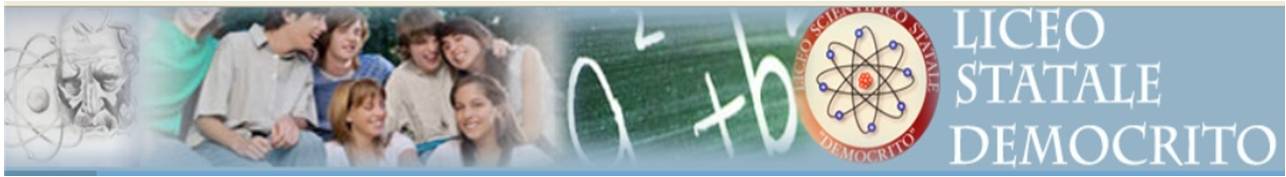 Area umanisticaCfr. Art. 1 Comma 7 r, Legge 107/2015: «alfabetizzazione e perfezionamento dell'italiano come lingua seconda attraverso corsi e laboratori per studenti di cittadinanza o di lingua non italiana, da organizzare anche in collaborazione con gli enti locali e il terzo settore, con l'apporto delle comunità di origine, delle famiglie e dei mediatori culturali». Cfr. Art. 1 Comma 7 c, Legge 107/2015: «potenziamento delle competenze nella pratica e nella cultura musicale, nell'arte e nella storia dell’arte, nel cinema, nelle tecniche e nei media di produzione e di diffusione delle immagini e dei suoni, anche mediante il coinvolgimento dei musei e degli altri istituti pubblici e privati operanti in tali settori».Cfr. Art. 1 Comma 7 m, Legge 107/2015: «valorizzazione della scuola intesa come comunità attiva, aperta al territorio e in grado di sviluppare e aumentare l’interazione con le famiglie e con la comunità locale, comprese le organizzazioni del terzo settore e le imprese».INVITO A TEATROIl progetto ha lo scopo di avvicinare gli alunni all’arte del teatro da un lato e dall’altro di utilizzare il teatro come veicolo privilegiato di argomenti che possono avere sia una ricaduta didattica sia un’importanza per la crescita personale degli studenti. Si opererà una selezione degli spettacoli che terrà conto della qualità delle offerte e dei temi trattatiDestinatari							ResponsabileGruppi classe							Prof.ssa ContardiLABORATORIO TEATRALEIl laboratorio propone agli allievi un percorso che si muove tra le diverse espressioni artistiche che concorrono a realizzare, sulla scena, la sintesi teatrale (interpretazione e racconto, movimento scenico, canto teatrale, recitazione su musica, esercizi di dizione).Destinatari							ResponsabileGruppi classe							Proff. Quircio – PagliaroLABORATORIO DI SCRITTURA – ALFABETIZZAZIONE PROGRAMMI DI VIDEOSCRITTURAAlfabetizzazione informatica per utilizzo dei principali programmi di videoscrittura (Word – Pages) e lezioni di scrittura attraverso modalità frontale e laboratoriale; elaborazione testi di varia tipologia.1. Alfabetizzazione word – pages (spiegazione – esercizi)2. Ortografia e punteggiatura (spiegazione – esercizi)3. Costruire un personaggio – teoria e attività laboratoriale4. Costruire un personaggio – restituzione esercitazioni e attività laboratoriale5. Scrivere un incipit – teoria e attività laboratoriale6. Scrivere un incipit – restituzione esercitazioni e attività laboratoriale7. Scrivere un finale – teoria e attività laboratoriale8. Scrivere un finale – restituzione esercitazioni e attività laboratoriale9. Scrivere dialoghi – teoria e attività laboratoriale10. Scrivere dialoghi – restituzione esercitazioni e attività laboratoriale11. Scrivere per argomentare /1 – teoria e attività laboratoriale12. Scrivere per argomentare – restituzione esercitazioni e attività laboratoriale13. Scrivere di sé – teoria e attività laboratoriale14. Scrivere di sé – restituzione esercitazioni e attività laboratoriale15. Scrivere una lettera e/o una mail – teoria e attività laboratoriale16. Scrivere un racconto giallo – teoria e attività laboratoriale17. Scrivere un racconto giallo – restituzione esercitazioni e attività laboratoriale18. Esercitazione laboratoriale conclusiva.Destinatari							ResponsabileGruppi classe						            Prof. FantiniRECUPERO E POTENZIAMENTO LINGUISTICOAttività rivolta agli studenti che presentino carenze o difficoltà linguistico-espressive con interventi in orario curricolare ed extra attraverso l’articolazione del gruppo classe. Destinatari							ResponsabileGruppi classe							Docenti disciplineCORSI E PERCORSI DI ITALIANO L2Impostazione/attivazione di percorsi (anche in peer education) dedicati in particolare ad alunni non italofoni, di recente immigrazione o in trasferimento o temporaneamente residenti in Italia. La presenza di alunni stranieri nel Liceo Democrito, immigrati con le proprie famiglie o per lo svolgimento dell’anno di studio all’estero, aumenta di anno in anno, per cui, sempre nell’ottica dell’inclusione, si rende necessario attivare un percorso di lingua italiana a vari livelli: base per i principianti e di recupero delle abilità grammaticali per coloro che invece si trovano in Italia da più tempo. Destinatari							ResponsabileAlunni specifici						Prof.sse Pelosi, Pisani COLLOQUIA DEMOCRITEAIl progetto prevede lo svolgimento, ciclico e annuale, di lezioni-conferenze aperte alle classi quinte, tenute dai docenti dell'Istituto, su tematiche di letteratura italiana, latina e greca, anche in ottica comparatistica.Destinatari							ResponsabileTutte le classi                                                                        Prof. MarianiEDUCAZIONE ALLA PACEl progetto è di natura interdisciplinare, verrà sviluppato durante le ore di Filosofia, Storia Educazione civica ma consente il coinvolgimento di altre discipline umanistiche. In un momento storico-culturale caratterizzato dalla guerra anche in contesti molto vicini a noi e dall’aumento della violenza (fisica, verbale, psicologica) nelle relazioni interpersonali, ci si propone di far riflettere gli studenti sul fatto che la pace ha bisogno di essere costruita maturando una mentalità diversa sull’uomo e sulle relazioni interpersonali e la consapevolezza che ognuno contribuisce, nella propria condizione e situazione di vita, a creare contesti di pace. Si lavorerà su testi filosofici, storiografici e articoli di giornale; si prenderanno in considerazione esperienze di pace che hanno caratterizzato soprattutto il secondo Novecento per fare emergere la stretta relazione fra pace e democrazia; si proporranno compiti di realtà. Il progetto prevede lo svolgimento di moduli che possono essere trattati autonomamente in relazione alle programmazioni disciplinari e agli interessi degli studenti.Destinatari							           ResponsabileTriennio corso L						           Prof.ssa ForzanoNOTTE NAZIONALE DEL LICEO CLASSICODurante questo evento, i Licei classici aprono le porte alla cittadinanza e mostrano la vitalità e l’attualità della cultura classica per dimostrare la passione che anima studenti e docenti impegnati in questo indirizzo di studi. La notte Nazionale si propone di rendere visibile la libera inventiva e creatività degli studenti.Destinatari							ResponsabileGruppi classe Liceo classico					Prof.ssa Di RidolfoOLIMPIADI DI FILOSOFIASi tratta di una competizione promossa dal MIUR con la Società Filosofica Italiana, in collaborazione con il Ministero degli Affari Esteri e della Cooperazione Internazionale ed altri enti e istituzioni nazionali e internazionali. Ci sono diverse fasi selettive a cui partecipano studenti da tutta Italia e non solo. La gara si articola in due distinti canali, A (in lingua italiana) e B (in lingua straniera), che seguono percorsi paralleli e danno luogo a due diverse selezioni. Si prevede un’unica prova scritta, consistente in un saggio di argomento filosofico, a scelta fra quattro tracce.Destinatari							ResponsabileClassi Triennio						Prof.ssa ForzanoLUDI LUISIANIVerranno selezionate le eccellenze delle classi terze, per formare delle squadre assortite che si cimenteranno in 4 prove: cruciverba, proverbi latini, fumetto, puzzle. La 5 prova invece sarà individuale e prevedrà la traduzione senza vocabolario in 20 minuti di un brano tratto dal De Bello Gallico di Cesare.Destinatari							ResponsabileClassi Terze							Prof.ssa FossiPREMIO DE STEFANIIl progetto consiste nella partecipazione a un concorso letterario e artistico aperto agli alunni delle Scuole superiori del X Municipio di Roma e a tutte le scuole che faranno richiesta di partecipazione.Destinatari							ResponsabileGruppi classe							Prof.ssa TodarelloPER UN PUGNO DI LIBRI8/10 classi dell’Istituto si confronteranno, attraverso una gara ad eliminazione, su alcuni testi di Letteratura italiana e straniera. La competizione prevede la partecipazione di classi intere. Ogni classe si confronterà con la classe avversaria su domande riguardanti i testi letti  e su  giochi linguistici. La gara si sviluppa su 3 fasi: quarti di finale, semifinale e finale.Destinatari                                                                             ResponsabileGruppi classe                                                                          Prof.ssa DonniniLABORATORIO DI MUSICA DIGITALEIl progetto, che si svolgerà negli ambienti della scuola in orario pomeridiano e coinvolgerà tutti gli studenti interessati allo sviluppo creativo in ambito musicale, mira allo sviluppo delle capacità espressive e della creatività degli alunni, oltre che al potenziamento delle loro competenze digitali. Destinatari							ResponsabileGruppi classe							Prof. IsolaIL CORO DEL DEMOCRITOIl progetto del Coro scolastico aperto anche ai genitori rappresenta un’esperienza formativa che coinvolge la sfera cognitiva, affettiva e sociale, induce il senso di comunità e favorisce le relazioni interpersonali, valorizzando anche le differenti individualità che ne fanno parte.Destinatari							ResponsabileGruppi classe, docenti, personale ATA, genitori		Prof. IsolaCORSO DI VIDEO MAKINGIl corso di tipo beginners, propedeutico per tutti coloro che intendono partecipare al “Make it Easy Challenge”, intende offrire ai ragazzi gli strumenti essenziali per costruire e montare un video.Destinatari							ResponsabileGruppi classe							Prof. IsolaABC CINEMA&STORIA – CINEMA&SOCIETÀIl Progetto ABC Arte Bellezza Cultura è rivolto alla formazione culturale delle giovani generazioni. Attraverso l’uso didattico del cinema d’autore del secondo dopoguerra italiano e del cinema a sfondo sociale di epoca più recente, con i Progetti scuola si coinvolgono i giovani studenti ad approfondire la Storia del secondo Novecento italiano e i problemi della contemporaneità attraverso i titoli delle pellicole più importanti e con l’aiuto degli stessi protagonisti e degli interpreti dei film, quali registi, autori, sceneggiatori, attori, storici, sociologi ed esperti di discipline diverse. La Regione Lazio propone da anni alle scuole superiori il progetto ABC Cinema&Storia – Cinema&Società, ogni anno organizza una giornata di formazione per i docenti e propone, attraverso 5 film storici e 5 film di attualità, percorsi di studio per avvicinare i ragazzi alla nostra storia e ai problemi della nostra società e potenziare la loro creatività.Destinatari							ResponsabileTriennio Liceo classico					Prof.ssa RigatusoArea scientificaCfr. Art. 1 Comma 7 b, Legge 107/2015: «potenziamento delle competenze matematico-logiche e scientifiche».Cfr. Art. 1 Comma 7 h, Legge 107/2015: «sviluppo delle competenze digitali degli studenti, con particolare riguardo al pensiero computazionale, all'utilizzo critico e consapevole dei social network e dei media nonché alla produzione e ai legami con il mondo del lavoro». Cfr. Art. 1 Comma 7 i, Legge 107/2015: «potenziamento delle metodologie laboratoriali e delle attività di laboratorio».Cfr. Art. 1 Comma 7 m, Legge 107/2015: «valorizzazione della scuola intesa come comunità attiva, aperta al territorio e in grado di sviluppare e aumentare l’interazione con le famiglie e con la comunità locale, comprese le organizzazioni del terzo settore e le imprese».SEMINARI SCIENTIFICI PRESSO ENTI UNIVERSITARI O PRESSO L’ISTITUTOIl progetto prevede l’organizzazione di una serie di conferenze o spettacoli scientifici da svolgersi presso il nostro istituto al fine di ampliare le conoscenze nel campo scientifico, sviluppare la curiosità verso tematiche attuali, stimolare il dibattito. Le conferenze in orario antimeridiano potranno essere aperte al territorio al fine di far divenire la scuola un punto di aggregazione e un polo scientifico per la comunità. Il progetto prevede inoltre la diffusione a mezzo sito web delle notizie di conferenze che si terranno nei principali atenei o enti scientifici di Roma, prenotando i posti per gli studenti che potranno recarsi in loco individualmente. Destinatari							ResponsabileClassi Triennio						Proff.sse Benedetto-Bolzanello-CesariAPPROFONDIMENTI TEMATICI DI FISICALe tematiche affrontate durante gli incontri svolti, durante l’intero anno scolastico, hanno l’obiettivo di presentare argomenti curriculari in un contesto più ampio ed interdisciplinare Destinatari							ResponsabileClassi del liceo						 Prof.ssa BolzanelloMAKE IT EASYObiettivo del progetto è promuovere la divulgazione di specifici argomenti didattici nell’ambito delle materie scientifiche come Fisica, Scienze e Matematica in lingua inglese, attraverso la realizzazione di video tematici che evidenzino la capacità di comunicare l’essenza di idee o teorie complesse in modo semplice e immediato, al fine di stimolare il pensiero creativo degli studenti (concetto di “flip teaching”).Destinatari							ResponsabileGruppi classe							Prof.ssa GioffréRECUPERO E POTENZIAMENTO MATEMATICAAttività rivolta agli studenti che presentino carenze o difficoltà in matematica con interventi in orario curricolare ed extra attraverso l’articolazione del gruppo classe. Destinatari							ResponsabileGruppi classe							Docenti disciplineCOMPETIZIONE INTERNA DI MATEMATICALa competizione interna di matematica ha come obiettivo quello di valorizzare e mettere in risalto le eccellenze presenti nell’istituto, stimolando gli alunni attraverso un sano spirito di competizione.Destinatari							ResponsabileGruppi classe							Prof. BenedettoGIOCHI DELLA CHIMICAPartecipazione (a titolo gratuito) alle prove selettive dei Giochi della Chimica.Destinatari							ResponsabileClassi Triennio						Prof.ssa MariDIDATTICA DELLE SCIENZECorsi di divulgazione scientifica teorico pratici e attività sperimentali di laboratorio per gli studenti: una serie di esperienze per conoscere e approfondire, mediante attività pratiche, vari aspetti della biologia.Destinatari							ResponsabileClassi Triennio						Prof.ssa DenoraPLANETARIO: IL CIELO IN UNA SCUOLAViaggio tra i corpi celesti e i fenomeni fisici del Cosmo all'interno della Cupola del Planetario itinerante.Destinatari							ResponsabileClassi Prime						            Prof.ssa EpifaniaOLIMPIADI DI SCIENZE Partecipazione (a titolo gratuito) alle prove selettive delle Olimpiadi delle Scienze, sezione Biologia.Destinatari							ResponsabileClassi Triennio						Prof.ssa EpifaniaOLIMPIADI DI MATEMATICAPartecipazione alle Olimpiadi di Matematica: si tratta di gare di soluzione di problemi matematici elementari. I partecipanti devono trovare tecniche creative per risolvere problemi mai visti prima e ideare nuove dimostrazioni.Destinatari							ResponsabileGruppi classe							Prof. FasanoOLIMPIADI DI FISICALe Olimpiadi Italiane della Fisica sono competizioni a carattere individuale, che hanno come scopo principale la diffusione fra i giovani dell’interesse per la fisica, dando l’opportunità di affrontare problemi diversi, nella forma, da quelli incontrati a scuola.Destinatari							ResponsabileClassi Triennio						Prof. Fasano INNOVAZIONE TECNOLOGICAIl progetto prevede la realizzazione dell’infrastruttura di rete LAN/WLAN e il potenziamento delle dotazioni tecnologiche con l’obiettivo di favorire prassi strategiche per modelli didattici innovativi. L’iniziativa è propedeutica a tutta una serie di attività didattiche con forte ricaduta sulla formazione degli studenti e vuole dare un contributo all’innovazione tecnologica e produttiva attraverso la costruzione di un rapporto virtuoso di confronto e trasferimento tra i Know how operativo e i saperi disciplinari.Destinatari							ResponsabileTutta la comunità scolastica					Prof.ssa Contarino	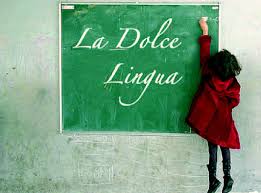 Area InternazionalizzazioneCfr. Art. 1 Comma 7 a, Legge 107/2015: «valorizzazione e potenziamento delle competenze linguistiche, con particolare riferimento all'italiano nonché alla lingua inglese e ad altre lingue dell'Unione europea, anche mediante l'utilizzo della metodologia Content language integrated learning».DIDATTICA IN TEATROIl laboratorio teatrale in lingua inglese offre allo studente un contesto ideale per l’acquisizione e l’apprendimento della lingua straniera. Il teatro, grazie ai suoi strumenti, crea un ambiente in cui è possibile lasciarsi andare permettendo così di abituarsi ad un uso naturale della lingua inglese.Destinatari							ResponsabileGruppi classe							Prof.ssa– PisaniENJOY READING! THE CLASS LIBRARYIl progetto ha l’obiettivo di potenziare le abilità di lettura e, attraverso successive attività di scrittura e presentazione, sviluppare le competenze comunicative in lingua inglese. Disponendo di letture graduate per difficoltà, il progetto mira a valorizzare le eccellenze e al contempo a svolgere attività di recupero che consentano di intervenire sull’abbassamento dei livelli di ansia, sulla motivazione e sulla condivisione delle informazioni. ERASMUS PLUS KA2Partenariati strategici per la mobilità studentesca per il biennio 2021/2023:  Healthy life” Stili di vita sani ed equilibrati (alimentazione, sport, mindfulness (paesi coinvolti: Spagna, Olanda, Turchia, Italia)Destinatari							Responsabile:Gruppi classe							Prof.ssa PisaniE.TWINNINGScambio virtuale su piattaforme Indire. Nata nel 2005 su iniziativa della Commissione Europea e attualmente tra le azioni del Programma Erasmus+ 2014/2020 eTwinning si realizza attraverso una piattaforma informatica che coinvolge i docenti facendoli conoscere e collaborare in modo semplice, veloce e sicuro, sfruttando le potenzialità del web per favorire un’apertura alla dimensione comunitaria dell’istruzione e la creazione di un sentimento di cittadinanza europea condiviso nelle nuove generazioni.Destinatari							ResponsabileGruppi classe							Prof.ssa NataliniJUVENES TRANSLATORESConcorso di traduzione per le scuole secondarie dell’Unione Europea.L'obiettivo del progetto è di promuovere l'apprendimento ed il potenziamento delle lingue attraverso la traduzione attraverso lo sviluppo della consapevolezza della cittadinanza europea e lo sviluppo di un adeguato metodo di lavoro.Destinatari							ResponsabileGruppi classe							Prof.ssa LombardoCAMPIONATO NAZIONALE DELLE LINGUELa scuola di Lingue e Letterature Straniere dell’Università degli Studi di Urbino Carlo Bo, in collaborazione con il Centro linguistico d’Ateneo, propone una competizione formativa nell’ambito dell’insegnamento e dell’apprendimento delle lingue straniere rivolta agli studenti iscritti all’ultimo anno delle scuole secondarie di secondo grado e ai docenti di lingua dell’intero territorio nazionale. Destinatari							ResponsabileClassi Quinte							Prof.ssa LanzaMODEL UNITED NATIONS (IMUN)Sono incontri internazionali di studenti, in inglese, aventi come scopo la comprensione del funzionamento dei meccanismi degli organi delle Nazioni Unite attraverso lo svolgimento di una simulazione pratica di un’Assemblea Generale.Destinatari							ResponsabileGruppi classe							Prof.ssa PisaniMOBILITÀ INTERNAZIONALE INDIVIDUALE Il liceo Democrito non organizza esperienze di mobilità internazionale individuale, ma favorisce incontri per dare a studenti e famiglie una corretta informazione sulle opportunità disponibili di studio all’estero offerte anche da Enti, Organizzazioni, Agenzie.Le esperienze di studio e formazione all’estero degli studenti, che possono avere durata annuale o di alcuni mesi, sono considerate parte integrante dei percorsi di istruzione e formazione. Partecipare ad esperienze di studio e formazione all’estero significa sviluppare risorse cognitive, affettive e relazionali, portando a riconfigurare valori, identità, comportamenti e apprendimenti secondo registri differenti ed acquisendo doti di autonomia ed indipendenza degne di rilievo. Il Liceo Democrito, in linea con il MIUR, suggerisce di escludere dall’effettuazione di esperienze all’estero gli alunni frequentanti l’ultimo anno dei corsi di studio, in vista della preparazione agli Esami di Stato.Destinatari							ResponsabileClassi terze e quarte						Prof.ssa MuscheràSCAMBI/STAGES CULTURALI SCAMBIO CULTURALE Liceo Democrito e Cobbenhagenlyceum di Tilburg, OlandaIl progetto, che mira alla realizzazione di scambi culturali con scuole estere, consente di approfondire la conoscenza della lingua inglese ed una maggiore consapevolezza della cittadinanza europea dei ragazzi.Destinatari							ResponsabileGruppi classe	                                                                      Prof.ssa PisaniJUVENES TRANSLATORESConcorso di traduzione per le scuole secondarie dell’Unione Europea.Destinatari							ResponsabileGruppi classe							Prof.ssa LombardoSIMULAZIONI (ONU ASSOCIAZIONE DIPLOMATICI “CHANGE THE WORLD”Il percorso delle simulazioni offre agli studenti un modello di confronto inclusivo fondato sul rispetto di ogni diversità di orientamento religioso, di razza, di orientamento politico, allenandoli alle competenze trasversali per il mondo del lavoro globale. Sono previste borse di studio per le Simulazioni a New York.Destinatari							ResponsabileClassi Triennio						Prof.ssa Pisani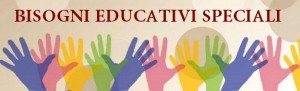 Area inclusioneCfr. Art. 1 Comma 7 p, Legge 107/2015: «valorizzazione di percorsi formativi individualizzati e coinvolgimento degli alunni e degli studenti».❖ NESSUNO ESCLUSO In continuità con i precedenti anni scolastici, il Progetto “NESSUNO ESCLUSO” ha come obiettivo il successo formativo, la piena realizzazione della personalità dell’alunno e la completa inclusione sociale e lavorativa della persona con disabilità o in situazione di svantaggio. L’attività d’inclusione sarà conseguita mediante un processo globale che, lontano dalle logiche assistenzialistiche volte alla copertura delle ore di permanenza a scuola, garantisca il supporto di tutta la comunità scolastica, promuovendo la cultura dell’inclusione di tutta la scuola. A tal fine sarà centrale la collaborazione con le famiglie, con la ASL e con tutti i servizi del territorio che hanno in carico gli studenti, per garantire una precisa individuazione dei bisogni ed una puntuale strutturazione dei Piani Educativi Individualizzati o Personalizzati a seconda delle esigenze emerse. Le ore di assistenza specialistica si esplicheranno in azioni, coerenti con il PEI o il PDP dei destinatari, dirette non solo agli alunni in difficoltà, ma a tutta la comunità scolastica nelle attività didattiche laboratoriali integrate, nelle uscite didattiche, nei viaggi di istruzione e nei Percorsi per le Competenze Trasversali e per l’OrientamentoDestinatari                                                                         Responsabile Tutte le classi del liceo                                                      Prof.ssa B. Bianchini❖ SPORTELLO DI ASCOLTO PSICOLOGICOIl progetto ha lo scopo di prevenire il disagio e promuovere il benessere della comunità scolastica. Il servizio di consulenza psicologica è diretto a realizzare concretamente uno spazio di ascolto dedicato agli studenti ma anche ai genitori, ai docenti e a tutto il personale scolastico. Lo Sportello Psicologico non deve essere inteso come luogo di trattamento di patologie, ma come spazio di incontro, di consulenza e di individuazione di stati di disagio: per cui sarà cura del professionista psicologo, qualora identifichi uno stato patologico, orientare i genitori e il personale scolastico verso le risorse e i servizi specifici e specialistici in materia presenti sul territorio. Le attività di ascolto rivolte agli alunni saranno effettuate seguendo il metodo del colloquio psicologico, accogliendo il richiedente in spirito di non-giudizio, indirizzandolo nell’analisi del problema e nella comprensione del suo vissuto: in una parola , l’attivazione del Servizio sarà un’occasione per i ragazzi di ascolto, di accoglienza e accettazione, di sostegno alla crescita, di orientamento, di informazione, di gestione e risoluzione di problemi/conflitti. Lo Sportello Psicologico è aperto anche ai genitori affinché possano trovare ascolto e supporto nell’esercizio di una genitorialità piena e consapevole. Infine, lo Sportello è aperto al personale scolastico, onde fornire specifiche indicazioni psicopedagogiche da integrare nelle attività curriculari. Oltre ai colloqui individuali, è previsto lo psicologo, su richiesta dei docenti, possa incontrare le classi allo scopo di costruire insieme una realtà in cui prendere coscienza di sé, dell’altro da sé e apertamente discutere dei propri vissuti, delle emozioni e delle problematiche. Tale intervento nelle classi costituisce un prezioso supporto alle attività didattiche, al fine di creare spazi di benessere e di relazionalità positiva, con l’attivazione di strategie sempre più mirate e adeguate alle dinamiche di gruppo e alla vita scolastica (ogni intervento sarà preceduto da una comunicazione informativa per i genitori). N. ore: 80 h divise in 4 ore settimanali da ottobre a giugno + interventi nelle classiDestinatari                                                                         Responsabile Tutte le classi del liceo                                                      Prof.ssa B. Bianchini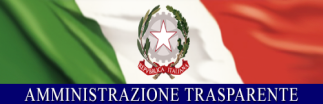 Area Cittadinanza attivaCfr. Art. 1 Comma 7 d, Legge 107/2015: «sviluppo delle competenze in materia di cittadinanza attiva e democratica attraverso la valorizzazione all'educazione interculturale e alla pace, il rispetto delle differenze e il dialogo tra le culture, il sostegno dell'assunzione di responsabilità, nonché della solidarietà e della cura dei beni comuni e della consapevolezza dei diritti e dei doveri; potenziamento delle conoscenze in materia giuridica ed economico - finanziaria e di educazione alla auto-imprenditorialità».Cfr. Art. 1 Comma 7 e, Legge 107/2015: «sviluppo di comportamenti responsabili ispirati alla conoscenza e al rispetto della legalità, della sostenibilità ambientale, dei beni paesaggistici, del patrimonio e delle attività culturali».Educare alla cittadinanza e alla legalità è il cardine del lavoro educativo-didattico della Scuola Secondaria a partire dallo studio teorico, integrandolo con la pratica quotidiana, con il rispetto delle regole, l’assunzione di responsabilità individuale e del gruppo classe, la socializzazione e la pratica del supporto a chi ha bisogno, la solidarietà e il volontariato, il dono di sé e del proprio tempo, lo studio della storia e la pratica della democrazia. La scuola è da sempre attenta a rilevare e migliorare le competenze chiave di cittadinanza degli studenti attraverso un controllo continuo dei risultati acquisiti, del comportamento degli studenti e del rispetto delle regole. Per promuovere le competenze civiche e il rispetto delle regole, si concordano obiettivi socio-comportamentali comuni, incentivando la partecipazione degli studenti a vari progetti di volontariato e di educazione alla legalità.Diverse iniziative attuate dal nostro liceo mirano anche a prevenire l’aggressività e il bullismo.Nello specifico:un referente di Istituto coordina le iniziative di prevenzione e contrasto del cyberbullismo nelle scuole e si occupa della realizzazione delle azioni programmate con gli studenti;i Docenti diffondono buone pratiche educative e propongono usi positivi delle tecnologie e segnalare tempestivamente situazioni di disagio; le famiglie vigilano sul comportamento dei figli e contribuiscono alla loro formazione e informazione, sono informate sulle iniziative della scuola e sui provvedimenti disciplinari e collaborano con gli altri enti e le altre Istituzioni per promuovere l’uso responsabile delle tecnologie; gli alunni, che partecipano attivamente alle iniziative della scuola, imparano i comportamenti virtuosi e si impegnano a divulgarli a loro volta in attività’ di peer-education e tutoring;il Territorio, composto da Associazioni ed Istituzioni e Forze dell’Ordine collaborano con la scuola e gli altri soggetti fin qui descritti in un’ottica di prevenzione fattiva e propositiva del fenomeno.La nostra scuola, nel tema specifico della prevenzione di bullismo e cyberbullismo, programma molteplici attività, tra cui:incontri con operatori del Tribunale dei minori;incontri con operatori delle Forze dell’ordine;incontri sulla gestione dei conflitti gestiti dalla psicologa di Istituto;partecipazione a spettacoli teatrali sulle tematiche del bullismo e del cyberbullismo.Sono inoltre previsti molteplici progetti curricolari ed extracurricolari atti a sviluppare una corretta coscienza civica e una partecipazione propositiva nella società. In particolare, si sottolinea la Collaborazione – partenariato con lo sportello antiusura e antiracket di Ostia.Particolare attenzione è dedicata dal nostro Liceo anche alla solidarietà e al volontariato, nel convincimento che solo creando una cultura della solidarietà si può accogliere e valorizzare la diversità e sostenere l’integrazione. Il Volontariato vuole offrire ai ragazzi liceali uno spazio in cui sperimentare che attraverso il loro agire possono contribuire al bene altrui, ma anche al proprio. L’obiettivo è di creare relazioni positive che favoriscano il maturare di una coscienza sociale attenta ai più deboli e indifesi e che oltrepassi tutte le diversità etniche, sociali, culturali, fisiche e religiose.I dati relativi alla partecipazione degli studenti alle attività di Volontariato mostrano che circa 200 alunni sono coinvolti nei vari progetti e fanno da contraltare all’immagine di alcune indagini sociologiche che rappresentano una realtà giovanile estranea e indifferente a quanto la circonda, chiusa in se stessa.MEMORIEIl progetto si propone di affrontare tematiche ed eventi del passato, soprattutto del XX secolo, che sono parte della memoria collettiva e che hanno contribuito a sviluppare la coscienza dell’inalienabilità dei diritti umani e l’importanza della democrazia. Moduli d’approfondimento nel triennio: “La memoria di Roma”, il Risorgimento e l’unificazione italiana, la Prima Guerra Mondiale, la tragedia delle foibe, l’esodo giuliano-dalmata e le stragi nazi-fasciste in Italia; la Shoah in Europa; la memoria delle vittime di mafia e del terrorismo, la Costituzione italiana (origini, principi fondamentali), la Dichiarazione Universale dei diritti dell’uomo, la nascita dell’Europa unita, il Sessantotto (ed altri a scelta dei docenti e degli studenti). Sono previste: visite guidate a luoghi della memoria; partecipazione ai “Viaggi della Memoria” attraverso la progettazione e attivazione dei c.d. “Viaggi delle voci presenti” ai campi di Auschwitz/Birkenau, Mauthausen, nonché all’area di Trieste e del Confine orientale, a Berlino (per i quinti anni, in base alle progettazioni didattiche dei Consigli di Classe); celebrazioni di ricorrenze particolari come la Giornata della Memoria, il Giorno del Ricordo, il 25 Aprile, Giornata della memoria delle vittime di mafia, Giornata della Memoria e dell’Accoglienza; la collaborazione con la rete FareMemoria, con la Banca della Memoria, con ANED e ANPI, con l’Arma dei Carabinieri, con la Comunità ebraica di Roma, con l’Osservatorio della Legalità della Regione Lazio, con gli istituti memoriali dell'Emilia-Romagna e del Friuli Venezia Giulia, ma anche con altre realtà europee, attraverso Convenzioni e progetti di rete.Destinatari							ResponsabileClassi Triennio						Prof.ssa ForzanoGLI STUDENTI PER LA GIORNATA DELLA MEMORIACoordinati dai rispettivi docenti di Storia e dagli alunni che hanno partecipato al Viaggio della Memoria patrocinato dalla Regione Lazio, alcuni studenti di ogni classe Quinta si preoccuperanno di preparare vari progetti che saranno poi presentati in Aula Magna in occasione della Giornata della Memoria.Destinatari							ResponsabileClassi Quinte							Prof. FantiniLA TUA VOCE PER STRADA Concorso in memoria di Mattia Roperto e le vittime della stradaIl nostro Istituto da diversi anni ha assunto l’impegno di sensibilizzare i propri alunni ad un comportamento responsabile sulla strada, in qualsiasi veste la si percorra - da pedoni, ciclisti, automobilisti o motociclisti - al fine di contribuire a renderli giovani cittadini, nonché futuri adulti, accorti e pienamente consapevoli dei rischi e delle responsabilità che ogni utente della strada si assume nel momento in cui la percorre. La famiglia dell’alunno Mattia Roperto offre una donazione per la realizzazione di un progetto che promuova la cultura stradale, nel ricordo di Mattia, nonché del nostro altro alunno Edoardo Divino, e di quanti, giovani o meno, tragicamente sono rimasti vittime di incidenti stradali. Tale progetto consiste in un concorso in cui si richiede l’ideazione e la produzione di elaborati pubblicitari, che contengano messaggi di sensibilizzazione sul tema. In particolare, si richiede l’elaborazione di prodotti che rientrino in due tipologie: video-spot, di una durata non superiore ai 3 minuti; manifesto pubblicitario, contenente uno slogan. Il concorso, pertanto, prevede due sezioni, ciascuna relativa ad una specifica tipologia di elaborato.  Destinatari                                                                             ResponsabileTutte le classi					                        Prof.ssa PelosiEDUSTRADAEdustrada è il progetto nazionale del Ministero dell’Istruzione per l’Educazione stradale nelle scuole ed è uno strumento operativo che utilizza metodologie nuove per aumentare il coinvolgimento degli studenti e dei docenti. L’Educazione stradale è una delle priorità su cui il Ministero dell’Istruzione lavora per promuovere tra i giovani la cultura della sicurezza in strada, il rispetto delle regole e l’educazione alla mobilità sostenibile.Sulla piattaforma è possibile consultare le iniziative didattiche e i concorsi dedicati alle scuole, nonché raccogliere contenuti informativi sui temi della sicurezza stradale e dei corretti comportamenti da adottare sulla strada.Destinatari							ResponsabileTutte le classi					                        Prof.ssa PelosiTELEFONO ROSAIl progetto intende fornire agli alunni le indicazioni e gli strumenti per riflettere sulla violenza di genere, attraverso la partecipazione a seminari tenuti da psicologhe del Telefono Rosa, per giungere alla creazione di un cortometraggio sul tema in questione.Destinatari							ResponsabileClassi Terze e Quarte						Prof.ssa TodarelloTUTTO A POSTO	Il Progetto “TUTTAPPOSTO”; prevede l’adesione ad iniziative benefiche promosse dalle seguenti Associazioni: ODV FUORI DALLA PORTA ed ETS GABRIELE ONLUS e da altri Enti e Associazione che si occupano di Volontariato, Solidarietà e ricerca scientifica.Destinatari							ResponsabileGruppi classe							Proff. Giordano – d’ErricoEDUCAZIONE AMBIENTALEIl progetto di suddivide in tre parti e prevede la collaborazione del Corpo Forestale dello Stato, mirando a sensibilizzare gli alunni circa specifiche tematiche, con particolare attenzione alle microplastiche e al rispetto ambientale; sono, inoltre, previste delle uscite sul territorio.Destinatari							ResponsabileGruppi classe							Prof. D’AlessioADOTTA UN ALBEROIl reparto forestale dei Carabinieri fa una donazione alla scuola di alberi che verranno monitorati nella lor loro crescita tramite un’applicazioneDestinatari							ResponsabileGruppi classe							Prof. D’Alessio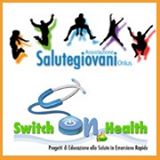 Area Benessere e SportCfr. Art. 1 Comma 7 g, Legge 107/2015: «potenziamento delle discipline motorie e sviluppo di comportamenti ispirati a uno stile di vita sano, con particolare riferimento all'alimentazione, all'educazione fisica e allo sport, e attenzione alla tutela del diritto allo studio degli studenti praticanti attività sportiva agonistica».Coaching a scuola “LA SCUOLA TI ASCOLTA  Il progetto nasce dalla convinzione che sia importante far emergere le potenzialità di ogni studente verso la crescita nel rendimento scolastico, nelle relazioni e nel benessere complessivo dei giovani e delle persone che li circondano. E’ un valore che non può essere lasciato al caso e il docente Coachtira fuori e allena le potenzialità presenti e nascoste negli studenti.Destinatari							ResponsabileGruppi classe							Prof.ssa PisaniPOTENZIAMENTO PALLAVOLO Il corso di pallavolo avrà la durata di 2 ore da effettuare al termine delle lezioni. Il corso è destinato a tutti gli alunni e a tutte le alunne che si avvicinano alla pratica della pallavolo. Si dividerà in una parte tecnica di apprendimento dei fondamentali e una parte ludica di applicazione dei vari schemi di giocoDestinatari							ResponsabileGruppi classe							Prof.D’AlessioPOTENZIAMENTO MUSCOLARE Il corso di potenziamento muscolare avrà la durata di 2 ore da effettuare al termine delle lezioni, è destinato a tutti gli alunni e a tutte le alunne che desiderano sviluppare in modo armonico tutto l'apparato muscolare, si useranno sia il carico naturale che piccoli e grandi attrezzi sarà dato ampio spazio   all'allungamento muscolare.Destinatari							ResponsabileGruppi classe							Prof.D’AlessioMEDITAZIONEDestinatari							ResponsabileGruppi classe							Prof.D’AlessioCENTRO SPORTIVO SCOLASTICOIl progetto Centro sportivo scolastico propone l’avviamento ed il perfezionamento delle discipline sportive praticabili presso le strutture sportive esistenti, con la successiva partecipazione ai Campionati Sportivi Studenteschi previsti ed organizzati dal MIUR, nell’intento di coinvolgere il maggior numero possibile di studenti. È rivolto a tutti gli alunni iscritti a Scuola e le attività sono gratuite. Destinatari							ResponsabileGruppi classe							Prof. ssa Sideri3.6 Attività previste in relazione al Piano Nazionale Scuola DigitaleIl Piano triennale per la digitalizzazione della scuola rientra tra gli obiettivi principali della legge 107/2015. Attraverso lo stanziamento di risorse e di fondi strutturali europei, il Piano triennale permetterà alla scuola di intraprendere un processo di innovazione e di acquisizione delle competenze digitali necessarie per la scuola del futuro. Spazi e ambienti per l’apprendimento“L’educazione nell’era digitale non deve porre al centro la tecnologia, ma i nuovi modelli di interazione didattica che la utilizzano”.La scuola ha in dotazione due aule informatizzate, con Raspberry Pi 3, un minicomputer a basso costo dotato di sistema operativo Raspbian.All’interno di queste aule sono presenti delle stampanti 3d e disponibili all’uso le calcolatrici grafiche Texas Instrument NSPIRE TX. Inoltre, ci sono alcuni kit Arduino per la robotica educativa.Azione #4: Un nuovo laboratorio sarà allestito con l’uso di Cromebook in dotazione.“La sfida che intendiamo risolvere attiene l’individuazione di una soluzione per tutti gli spazi della scuola, capaci di rispondere alle esigenze del metodo educativo innovativo, attraverso soluzioni resilienti, aperte, accessibili e a costi contenuti che permettano di offrire un’esperienza tecnologica a tutti gli studenti e docenti di una scuola.” PNSDAnalisi infrastrutturale – dotazioni tecnologicheLa situazione corrente è riportata nella seguente tabellaInoltre, vi sono le seguenti dotazioni: 9 stampanti di cui 2 stampanti 3D (una Olivetti e una Flashforge); 28 calcolatrici grafiche NSPIRE TI (bianche);19 calcolatrici grafiche NSPIRE TI (nere) ;3 Tablet Toshiba ad uso del progetto della memoria e per la robotica; 1 mixer e 2 microfoni;1 telo proiezion1 videoproiettore;7 valigette di risponditori Mimio e 1 di risponditori Smart;6 mini pc portatili con SIM per i docentiu di lingue ;14 monitor 85 pollici e 1 86 pollici tutti OPS;accesspoint wifi sede centrale;2 postazioni complete di cui 1 in Aula Video e 1 nel plesso C;2 tablet + tastiereL’aula di informatica nell’anno corrente 2022/23 è adibita a classeLa scuola inoltre possiede una serie di interfacce multimediali e “social” di seguito elencate.Quanto sopra esposto resta legato alla reperibilità dei fondi per attuarli. Politiche attive per il BYODAzione #6 “Promozione dell’uso di dispositivi elettronici personali in modo da poterne sfruttare le potenzialità didattiche BYOD (Bring Your Own Device)”, subito dopo la elaborazione da parte del MIUR, in collaborazione con AGID e il Garante per la Privacy, di apposite linee guida in aggiornamento delle attuali.Pianificazione strutturale-strumentaleL'analisi delle esigenze operative e di pianificazione ha determinato una progettazione su due livelli, uno strutturale-strumentale ed uno legato alla figura dell'animatore digitale cioè relativo all’accompagnamento e alla formazione interna del personale e al coinvolgimento della comunità scolastica nell’opera di trasformazione digitale della scuola. Vengono qui di seguito riportati i passi dei due livelli di progettazione, in ordine di importanza di attuazione e quindi anche di tempo.Occorre omologare le classi ovvero permettere ad ogni docente di lavorare con la stessa qualità in qualunque classe esso si trovi. Tale esigenza nasce dal fatto che la scuola ha quattro plessi separati e quindi non è possibile logisticamente far spostare gli allievi da una classe ad un'altra ed esistono solo alcuni laboratori dedicati (matematica, fisica, scienze e lingua) in cui gli studenti si recano per seguire le lezioni. Si è quindi partiti dal presupposto che le classi debbano essere come le scene di un teatro che si modificano a seconda delle esigenze. Per far questo in ogni classe ci deve essere un laptop, un proiettore, casse audio, connessione internet. Si sta provvedendo a sostituire i computer desktop obsoleti con dei più moderni notebook e a fornire delle casse audio fisse alle classi che ne siano sprovviste.Dato che ogni classe è già una struttura informatizzata, si è sentita l'esigenza di rinnovare il laboratorio di informatica e di convertirlo in un'area multimediale che coniughi insieme le discipline scientifiche con quelle artistiche. Si è osservato come gli studenti, seppure vivano in un mondo sempre più virtuale, in realtà abbiano molte difficoltà a comprendere concetti scientifici in quanto non riescono a ricollegarli a qualcosa di concreto. Da qui il bisogno di coniugare il lavoro manuale con il concetto teorico attraverso l'esigenza di insegnare loro la logica del problem solving.Dall’anno scolastico 2015-16 l’Istituto ha cominciato a utilizzare la piattaforma Google For Education, fornendo a tutti i docenti, al personale ATA e agli studenti i un account @liceodemocrito.it. La piattaforma prevede la gestione di classi virtuali, la somministrazione di verifiche digitali con correzione immediata, il monitoraggio degli apprendimenti attraverso le statistiche, la totale dematerializzazione di tutti i supporti didattici mantenendo allo stesso modo la sicurezza dei dati sensibili.Identità digitaleAzione #9: dare un profilo digitale ad ogni persona della scuola: la scuola, oltre a utilizzare il classico registro elettronico (Azione #13), è dotata di accesso alla piattaforma Google Suite for Education. Tutti i docenti, gli studenti e il personale ATA hanno un account @liceodemocrito.it.E’ molto importante aiutare i ragazzi a comprendere potenzialità e pericoli della propria identità digitale, utilizzandone gli aspetti innovativi e positivi per incentivare il lavoro collaborativo. Google Suite for Education avendo tutta una serie di applicativi, consente di lavorare in gruppo anche contemporaneamente sullo stesso file, quindi anche da remoto. Bisogna anche porre l’accento sui rischi dell’identità digitale, quali il cyberbullismo o il phishing.Orientamento: azioni specifiche sul cd. “confidence gap”, ovvero sulla percezione del genere femminile di vedersi estranee alle proprie attitudini, tra le principali cause della scarsa propensione delle studentesse verso carriere in ambiti tecnologici e scientifici, occorre rendere maggiormente appetibili quelle carriere digitali, ad elevato contenuto scientifico (non necessariamente tecnico, ma anche umanistico) che le nostre imprese, le nostre università e la nostra ricerca non riescono a soddisfare, e che sono fondamentali per sostenere il posizionamento strategico del nostro Paese.Competenze e contenutiAzione #14 - Un framework comune per le competenze digitali degli studenti.Le competenze digitali verranno sviluppate in maniera trasversale, declinandole per ogni singola materia.Alcuni esempi di attività:Costruisci il tuo libro: attraverso un documento condiviso, gli studenti di una classe possono realizzare un libro o un quaderno di regole e appunti da condividere. Questo presuppone due importanti competenze trasversali: saper formattare correttamente un documento e saper lavorare su un documento condiviso. Formattare un documento significa analizzare il contenuto per identificarne gli aspetti chiave e separare i concetti. Condividere la stesura di un documento presuppone il rispetto dei tempi e degli spazi e l’organizzazione del lavoro. L’autoproduzione di contenuti didattici è in linea con l’azione #23 del PNSD (Promozione delle Risorse Educative Aperte (OER) e linee guida su autoproduzione dei contenuti didattici).Il foglio di calcolo: può essere utilizzato per attività di logica, di matematica, di realizzazione grafici in ogni ambito disciplinare, dalla geografia, alle scienze alla fisica. In particolare, il foglio di calcolo usato al massimo delle sue potenzialità consentirà di rispondere ai requisiti delle indicazioni nazionali delle discipline scientifiche per quanto riguarda lo studio e l’analisi dei dati.Le presentazioni multimediali: tra le varie competenze da sviluppare, la raccolta di informazione (webquest) e la sintesi su un supporto visivo (sottoforma di slides o di brevi video). Particolarmente complesso per gli studenti è individuare fonti e informazioni rilevanti e adatte al loro livello tra le infinite possibilità offerte dalla rete. Quindi occorre integrare questo aspetto con le capacità critiche e di scelta delle fonti. Uso di applicativi geometrici-matematici, quali Geogebra, Mathematica, o altri applicativi di disegno anche 3D, valido per le materie tecniche, incluso il disegno Uso di applicativi per il quiz, per un apprendimento partecipato. Scratch: una semplice interfaccia di programmazione visuale. Può essere usata per realizzare piccoli giochi, oppure storytelling nelle varie discipline. Integra gli aspetti visivi con la logica dei sistemi informatici. Per esempio, potranno essere fatti dei piccoli moduli di programmazione sulla soluzione dei sistemi col metodo di Cramer, oppure la soluzione di equazioni di secondo grado.Azione #22 - Standard minimi e interoperabilità degli ambienti on line per la didattica – l’uso della piattaforma Google Suite for Education e delle altre applicazioni sopra indicate presuppone l’accesso alla rete in ogni momento. Il vantaggio nell’utilizzo di piattaforme sta anche nell’avere a disposizione il proprio lavoro in ogni luogo, sia a scuola che a casa.Altre competenze trasversali da sviluppare all’interno delle programmazioni delle singole materie:i diritti della rete, a partire dalla Dichiarazione per i Diritti in Internet redatta dalla Commissione per i diritti e i doveri relativi ad Internet della Camera dei deputati; l’educazione ai media e alle dinamiche sociali online (social network);la qualità, integrità e circolazione dell’informazione (attendibilità delle fonti, diritti e doveri nella circolazione delle opere creative, privacy e protezione dei dati, information literacy) Tra le classi di contenuto di tipo “caratterizzante”, ossia che richiamano delle specializzazioni, per l’applicazione e un uso attivo delle dinamiche tecnologiche e online percorsi su: l’economia digitale; la comunicazione e l’interazione digitale; l’internet delle cose; l’arte digitale; e la creatività digitale, la gestione digitale del cultural heritage; la lettura e la scrittura in ambienti digitali e misti, il digital storytelling.Il RobolabAzione #7 (Piano per l’apprendimento pratico): la scuola ha un gruppo di studenti e docenti motivati che in orario pomeridiano si incontrano e danno vita ad un progetto da loro ideato e sviluppato e partecipano talvolta alle competizioni, talvolta alle aree espositive di vari eventi.Formazione docentiAzione #25 – formazione in servizio per l’innovazione didattica e organizzativa. Sarà l’animatore digitale, insieme al team dell’innovazione digitale, ad animare ed attivare le politiche innovative contenute nel Piano e a coinvolgere tutto il personale, oltre che gli studenti e le loro famiglie e a fungere da stimolo alla formazione interna alla scuola sui temi del PNSD, organizzando laboratori formativi sia animando, coordinando la partecipazione di tutta la comunità scolastica alle altre attività formative, favorendo la partecipazione e il protagonismo degli studenti nell’organizzazione di workshop e altre attività, anche strutturate, sui temi del PNSD, individuando soluzioni metodologiche e tecnologiche sostenibili da diffondere all’interno degli ambienti della scuola (es. uso di particolari strumenti per la didattica di cui la scuola si è dotata; la pratica di una metodologia comune; informazione su innovazioni esistenti in altre scuole) Gli Interventi di formazione e autoformazione riguarderanno gli argomenti riportati sopra al paragrafo competenze e contenuti.                                           3.7 Piano scuola 4.0_____________________Con decreto del Ministro dell’istruzione n. 161 del 14 giugno 2022 è stato adottato il Piano Scuola 4.0. Il Piano è previsto dal PNRR quale strumento di sintesi e accompagnamento all’attuazione delle relative linee di investimento e intende fornire un supporto alle azioni che saranno realizzate dalle istituzioni scolastiche nel rispetto della propria autonomia didattica, gestionale e organizzativa. È diviso in quattro sezioni:– la prima sezione “Background” definisce il contesto dell’intervento, ripercorrendo brevemente le principali tappe del processo di trasformazione didattica e digitale della scuola italiana e gli scenari europei di riferimento;– la seconda e la terza sezione “Framework” presentano il quadro di riferimento e i principali orientamenti per la progettazione degli ambienti di apprendimento innovativi (Next Generation Classrooms) e dei laboratori per le professioni digitali del futuro (Next Generation Labs);– la quarta sezione “Roadmap” illustra e sintetizza gli step di attuazione della linea di investimento “Scuola 4.0”.Con il PNRR, il Ministero dell’istruzione, nell’ambito della linea di investimento “Scuola 4.0”, ha inteso investire 2,1 miliardi di euro per la trasformazione delle classi tradizionali in ambienti innovativi di apprendimento e nella creazione di laboratori per le professioni digitali del futuro e, al tempo stesso, con un’altra specifica linea di investimento, promuovere un ampio programma di formazione alla transizione digitale di tutto il personale scolastico.La denominazione “Scuola 4.0” discende proprio dalla finalità della misura di realizzare ambienti di apprendimento ibridi, che possano fondere le potenzialità educative e didattiche degli spazi fisici concepiti in modo innovativo e degli ambienti digitali.Gli investimenti resi possibili dal “Piano 4.0” riguardano la progettazione degli ambienti di apprendimento innovativi (Next Generation Classrooms) e dei laboratori per le professioni digitali del futuro (Next Generation Labs). LABORATORI INNOVATIVI.La seconda azione del Piano 4.0 consiste nella “realizzazione di laboratori per le professioni digitali del futuro, capaci di fornire competenze digitali specifiche nei diversi ambiti tecnologici avanzati, trasversali ai settori economici, in un contesto di attività autentiche e di effettiva simulazione dei luoghi, degli strumenti e dei processi legati alle nuove professioni”.)“I principali ambiti di formazione sulle competenze digitali specialistiche necessarie per il lavoro, trasversali ai diversi settori economici, riguardano la robotica e l’automazione, l’intelligenza artificiale, l’internet delle cose, la creazione di prodotti e servizi digitali e in realtà virtuale e aumentata, la modellazione e la stampa 3D, l’elaborazione, l’analisi e lo studio dei Big Data, la cybersicurezza, la comunicazione digitale, lo sviluppo software, la comunicazione digitale, i prodotti e le infrastrutture digitali, l’e-commerce e l’economia digitale, i nuovi materiali”. (ivi, p. 31)Proposte: Laboratorio digitale (anche diffuso e mobile) che sia utilizzabile dai docenti di varie discipline e adattabile a differenti usi, nel rispetto della sua finalità ultima, che consiste nel fornire strumenti per le professioni digitali del futuro.  Laboratorio multimediale che, per esempio, funga da supporto al corso di videomaking e possa essere impiegato, adottando le opportune protezioni e coperture, nell’allestimento di spettacoli e rappresentazioni teatrali. In quest’ottica, l’Auditorium potrebbe essere riqualificato e dotato di strumentazioni adeguate a permettere rappresentazioni storiche o laboratori di sperimentazione teatrale.Un’altra opportunità è costituita dall’adozione di visori e strumentazioni per la realizzazione e la fruizione di una realtà immersiva creata artificialmente a scopi didattici.Si potrebbe anche realizzare un laboratorio mobile per la didattica dell’inglese, dotato di cuffie e attrezzature apposite.GLI AMBIENTI DI APPRENDIMENTO INNOVATIVI.Secondo la prima azione del Piano 4.0, la “progettazione della trasformazione delle aule esistenti in ambienti innovativi necessita della collaborazione di tutta la comunità scolastica per l’effettivo esercizio dell’autonomia didattica e organizzativa della scuola. Il dirigente scolastico, in collaborazione con l’animatore digitale, il team per l’innovazione e le altre figure strumentali, costituisce un gruppo di progettazione, coinvolgendo i docenti e gli studenti. La progettazione riguarda almeno 3 aspetti fondamentali: il disegno (design) degli ambienti di apprendimento fisici e virtuali; la progettazione didattica basata su pedagogie innovative adeguate ai nuovi ambienti e l’aggiornamento degli strumenti di pianificazione; la previsione delle misure di accompagnamento per l’utilizzo efficace dei nuovi spazi didattici”. (ivi, p. 23)“Il design degli ambienti è caratterizzato dalla mobilità e flessibilità, ovvero dalla possibilità di cambiare la configurazione dell’aula sulla base delle attività disciplinari e interdisciplinari e delle metodologie didattiche adottate, con arredi facilmente riposizionabili, attrezzature digitali versatili (schermo, proiezione, dispositivi digitali per studentesse e studenti), rete wireless o cablata”. (ivi, p. 24) “Il gruppo di progettazione potrà procedere a una ricognizione del patrimonio esistente di attrezzature digitali già in possesso della scuola, anche grazie ai precedenti interventi di finanziamento con fondi nazionali ed europei e sulla base dei progetti “in essere”, che andranno ad essere integrate all’interno delle aule da trasformare o che potranno contribuire ad attrezzare ulteriori aule rispetto al target minimo previsto di innovare almeno la metà delle classi di ciascuna istituzione scolastica”. (ivi, p. 25)Propostemantenere il tradizionale sistema basato su aule “fisse” assegnate a ciascuna classe per l’intera durata dell’anno scolastico ma di trasformare gli ambienti completando l’operazione di dotazione tecnologica che è già in atto da alcuni anni nel nostro Istituto secondo la seguente modalità:attrezzare di monitor touch le aule che ancora non ne siano provviste;migliorare l’ergonomia e l’efficienza della postazione digitale del docente, eliminando i cavi superflui e mettendo tutti quelli necessari in una canalina, collegando ogni monitor (dotato di processore interno, detto “OPS”) a uno schermo e a un mouse posizionati sulla cattedra, per permettere ai docenti di effettuare da seduti alcune operazioni in segretezza (inserire password, compilare alcune parti del registro) e senza dover necessariamente dare le spalle agli allievi.Dotazione in ogni aula di un pc (o di un chromebook) ogni 4 allievi , affinché si possano creare delle isole destinate ai lavori di gruppo in seguito alle consegne dell’insegnante. Si possono, in alternativa, approntare carrelli con dispositivi mobili da usare allo stesso scopo.Nelle aule con eccessiva luminosità (in quanto dotate di serre) pellicole oscuranti (ma parzialmente trasparenti) che permettano una buona visione e siano esteticamente gradevoli per una riqualificazione dell’ambiente scolastico.Utilizzazione di parte dell’atrio coperto davanti come “internet café” dove i ragazzi possano fermarsi a studiare, a leggere o a fare ricerche su internet.Si potrebbero utilizzare gli spazi inutilizzati del corridoio al piano terra del Plesso A postazioni per la lettura o la riflessione piano terra Plesso A destinate sia ai docenti che agli studenti.Nuova aula professoriStrumenti di segnalazione anche visivi (e non solo acustici) di sicurezza.Biblioteca digitale e digitalizzata. Si propone la realizzazione di un ambiente confortevole e innovativo dedicato alla consultazione del catalogo elettronico della libreria dell’Istituto, alla lettura di testi presi in consultazione e all’uso di una biblioteca digitale da adottare a beneficio di tutto l’Istituto, consultabile anche in classe e a casa e integrabile con gli strumenti di Google Classroom. La biblioteca, sia fisica che virtuale, dovrebbe essere un centro propulsivo e un’oasi di benessere dove riscoprire l’entusiasmo della ricerca e l’amore per la parola scritta (sotto qualsiasi forma).3.8 Valutazione degli apprendimenti, continuità e orientamentoCriteri, modalità di verifica e valutazioneAlla valutazione dei percorsi curricolari concorreranno i seguenti criteri:Livello di conoscenza degli obiettivi stabiliti (misurazione delle competenze);Progresso nel percorso di apprendimento (notevole – accettabile – irrilevante);Metodo di studio (organizzato – consono – disorganizzato);Impegno rispetto alle scadenze (tenace – adeguato – opportunistico – scarso);Partecipazione (propositiva – sollecitata – passiva – di disturbo);Assiduità e puntualità nella frequenza scolastica.Nelle classi del triennio la valutazione relativa ai traguardi formativi raggiunti dagli studenti tiene conto anche del livello di possesso delle competenze - promosse attraverso i PCTO e ricollegate alla propria disciplina di insegnamento in fase di programmazione individuale - osservato durante la realizzazione dei percorsi, formulando una proposta di voto di profitto e fornendo elementi per l’espressione collegiale del voto di comportamento. Valutazione del rendimentoValutazione della condottaPer la valutazione di alunni diversamente abili si farà riferimento alla normativa vigente ed a quanto concordato in sede di G.L.I d’Istituto e dei G.L.H.O., Consigli di Classe operativi con la componente sanitaria ossia il medico, l’assistente specialistico, eventualmente il mediatore alla comunicazione per i disabili sensoriali e la famiglia.Per la valutazione degli alunni con D.S.A. (disturbi specifici di apprendimento), si farà riferimento a quanto concordato nei CD, nel rispetto della legislazione vigente (L.170/2010).                      3.9 Criteri di attribuzione del credito scolasticoSono approvati con delibera 3/5 2021 del Collegio dei Docenti i seguenti criteri di attribuzione del credito scolastico:Il credito scolastico è attribuito in relazione alle fasce di rendimento medio degli studenti allo scrutinio finale, così come stabilito dalla normativa vigente. Oltre la media dei voti si terrà conto dell’assiduità nella frequenza scolastica, dell’interesse e dell’impegno nella partecipazione al dialogo educativo, alle attività complementari ed integrative;I Consigli di classe valuteranno quale credito scolastico ogni qualificata esperienza, debitamente documentata, dalla quale derivino competenze coerenti con il tipo di corso cui si riferisce l’Esame di Stato;La coerenza è individuata nell’omogeneità con i contenuti tematici del corso, nel loro approfondimento e nella loro concreta attuazione: Tali esperienze potranno essere acquisite anche al di fuori dell’Istituto, in ambiti e settori della società civile legate alla formazione della persona e alla crescita umana, civile e culturale. In particolare, saranno considerate quelle esperienze legate alle attività culturali, artistiche e ricreative, alla formazione professionale, al lavoro (come ad esempio l’attività di stage), all’ambiente, alla solidarietà e alla cooperazione che siano di durata continuativa, ovvero, allo sport a livello agonistico e alle donazioni i sangue (con attestato).Si attribuisce il minimo della banda in caso che il Cdc deliberi un aiuto in una o più disciplineTali criteri sono considerati permanenti fino a modifiche richieste dai singoli docenti3.10         Criteri di ammissioneSono approvati con delibera 2/5 2021 del Collegio dei Docenti i seguenti criteri di ammissione:per poter essere ammessi alla classe successiva occorre che l’alunno abbia ricevuto almeno la sufficienza in tutte le materie; per valutare la sospensione di giudizio, non aver ricevuto la sospensione di giudizio in non più di 3 materie e un delta di non più di 5 punti rispetto alla sufficienza di media, ferma restando la necessità di valutare la possibilità dello studente di recuperare le carenze formative in vista del raggiungimento degli obiettivi formativi3.11     Orientamento per sostenere i processi di scelta e di decisione          degli studenti e delle studentesseIl nostro Liceo ha come finalità sempre valida quella di aiutare il giovane a conoscere se stesso in modo critico, per poter operare delle scelte responsabili nelle diverse situazioni: questo fine viene perseguito prestando cura anche ad una costante azione di orientamento. Essa è realizzata nell'attività didattica quotidiana, individuale e collegiale secondo le esigenze e i momenti. Questo significa che lo studente diventa, insieme con l'insegnante, il centro di un progetto formativo complesso che lo guida a rafforzare e sviluppare le proprie qualità individuali, ad acquisire competenze e strumenti per affrontare in modo più consapevole e adeguato il mondo che lo circonda. L'orientamento, così concepito, perde la sua connotazione di intervento realizzato in corrispondenza del passaggio dell'alunno dalla scuola dell'obbligo alla scuola superiore (orientamento in ingresso) o da questa verso l'università (orientamento in uscita), ma diventa un elemento centrale di tutto il corso di studi della scuola ed entra nella programmazione di classe, non come attività aggiuntiva, ma come attività inserita tra gli obiettivi educativi e didattici di tutte le discipline. Tutte le attività indicate nel PTOF sono finalizzate a garantire il successo dei ragazzi, a sostenerli nei momenti di scelta e transizione: didattica per competenze, mobilità degli studenti, offerta formativa integrata, esperienze reali di lavoro, iniziative anche di PCTO che puntano sulla mentalità creativa, innovativa ed imprenditoriale dei giovani.A tutto ciò si aggiungono le attività di orientamento in entrata, in itinere ed in uscita. Orientamento in entrata Raccordo con le terze classi della Scuola secondaria di primo gradoIncontri di presentazione dell’offerta formativa dell'Istituto presso le scuole secondarie di primo grado per l’orientamento alla scelta della scuola superiore. Raccordo aree progettuali classi prime Armonizzazione e monitoraggio delle diverse iniziative formative extracurricolari al fine di rendere omogeneo il percorso di studi. Incontri con i coordinatori delle classi prime. Sportello informativo, openday & opennight Incontri informativi presso l'Istituto aperti a genitori e alunni delle scuole secondarie di primo grado del territorio. Lezioni ponte con gli studenti delle terze classi delle scuole secondarie di primo grado. Continuità con la scuola secondaria di I grado: costituzione di un gruppo di lavoro su discipline quali italiano e matematica. Obiettivo: promuovere il successo scolastico e formativo degli studenti. Nell’A.S 2020/21, causa pandemia da Covid 19, l’Orientamento in entrata è stato strutturato in modo totalmente virtuale per evitare assembramenti e possibili contagi. Il Raccordo con le classi terze delle scuole secondarie di primo grado è stato gestito attraverso: • Costruzione di un’intera pagina del sito dedicata • Installazione di piattaforme jitsi dedicate agli sportelli informativi e agli open day • Diffusione tramite sito ed e- mail della locandina del liceo • Costruzione di un tour virtuale della scuola Orientamento in itinereIn linea con le indicazioni contenute nella Risoluzione del Consiglio e dei rappresentanti dei governi del 21 novembre 2008 e nelle “Linee guida nazionali per l’orientamento permanente” il Liceo Democrito, ritenendo che l’orientamento debba assumere una funzione strategica nella lotta alla dispersione e all’insuccesso formativo degli studenti, tramite un figura apposita di riferimento (Referente orientamento), cura e propone una serie di azioni per il riorientamento di alunni che desiderino cambiare indirizzo di studi e, tramite i PCTO, consente agli allievi delle classi del triennio di maturare un atteggiamento di graduale e sempre maggiore consapevolezza delle proprie vocazioni, in funzione del contesto di riferimento e della realizzazione del proprio progetto personale e sociale. Orientamento in uscita Incontri di orientamento Con le diverse Università, dentro e fuori scuola. Orientamento in rete Progetto sui saperi minimi. Progetto con l’Università ‘La Sapienza’ di Roma per la preparazione ai test d’ingresso alle Facoltà medico sanitarie. Un ponte tra scuola e università Convenzione con il Dipartimento di Ingegneria di ‘Roma Tre’ per sostenere il test d' ingresso in anticipo già al quarto anno. È compreso un corso di preparazione svolto a scuola. 3.12        Deroghe alla frequenza scolasticaIl collego dei docenti con delibera ha stabilito le seguenti fattispecie di deroghe alla frequenza scolastica:deroga fino a 180 ore per gravi motivi di salute adeguatamente documentati con certificato medico che attesti l’inizio e la fine della malattia, salvo ricoveri ospedalieri o presso strutture specializzate, visite mediche specialistiche, terapie e/o cure programmate documentate da certificazione medica specialistica e day hospital collegati a malattie croniche o a ricoveri precedenti per i quali si derogherà fino a 360 ore, salvo attivazione di altre modalità di istruzione previste dalla normativa vigente;·       deroga fino ad un numero massimo di 90 ore per gravi motivi di salute dei genitori che rendano necessaria l’assistenza dell’alunno, purché gli stessi siano documentati con certificato medico che attesti l’inizio e la fine della malattia; ·       deroga di 12 ore per donazioni di sangue; ·       deroga di 90 ore per partecipazione ad attività sportive agonistiche organizzate da federazioni riconosciute dal C.O.N.I.; ·       deroga di 90 ore frequenza presso le Accademie Nazionali di danza e musica, i Conservatori, il Teatro dell’Opera;·       adesione a confessioni religiose per le quali esistono specifiche intese che considerano i giorni di riposo diversi dal sabato o dalla domenica (cfr. Legge n. 516/1988 che recepisce l’intesa con la Chiesa Cristiana Avventista del Settimo Giorno; Legge n. 101/1989 sulla regolazione dei rapporti tra lo Stato e l’Unione delle Comunità Ebraiche Italiane, sulla base dell’intesa stipulata il 27 febbraio 1987);·       deroga di 42 ore per grave lutto familiare.Il Collegio decide che le suddette motivazioni per una deroga al monte ore minimo obbligatorio debbano essere certificate tempestivamente al rientro a scuola e che non saranno accettate certificazioni presentate successivamente e che tali deroghe NON sono cumulabili. Il Collegio Docenti ricorda, inoltre, che, come previsto dalla normativa, gli alunni con disabilità che seguono una programmazione differenziata rispetto ai contenuti, non abbiano alcun limite minimo di ore inquanto la loro disabilità può anche rendere necessario un orario settimanale ridotto3.13 AZIONI DELLA SCUOLA PER L’INCLUSIONE SCOLASTICA3.12 Azioni della scuola per l’inclusione scolasticaLa scuola favorisce l'inclusione di tutti gli studenti con Bisogni Educativi Speciali attraverso azioni volte a promuovere la personalizzazione dei processi di apprendimento, l’autonomia, la socializzazione e il rispetto della diversità. Rientrano in tali attività la progettazione di itinerari comuni per specifici gruppi di studenti, la realizzazione di interventi prioritari sui temi della prevenzione del disagio e dell'inclusione, anche di studenti con cittadinanza non italiana.Nelle attività di inclusione sono attivamente coinvolti diversi soggetti: docenti curricolari, di sostegno, tutor, famiglie, enti locali, associazioni e compagni di classe.I processi di inclusione sono progettati, monitorati e valutati all’interno di specifici gruppi di lavoro, tutti coordinati dalla Funzione Strumentale per l’inclusione scolastica, su delega del Dirigente Scolastico:Gruppo di Lavoro per l’Inclusione (GLI) di norma due l’anno, aperti a tutte le componenti con carattere seminariale per l’approfondimento di tematiche legate al disagio giovanile;Gruppo di Lavoro Operativo (GLO) di norma tre l’anno, per la progettazione, l’approvazione, il monitoraggio e la valutazione dei Piani Educativi Individualizzati (PEI) per alunni con disabilità e con il sostegno didattico.Centrale nei processi d’inclusione la formazione continua dei docenti, che si avvale di momenti di confronto e condivisione delle criticità e delle buone prassi nelle riunioni operative; dell’autoaggiornamento continuo e dei corsi di formazione messi a disposizione dalle Scuole Polo (nel nostro territorio la scuola Polo per la Formazione dei docenti è il Liceo Labriola) e dai Centro Territoriali di Supporto (IC Aristide Leonori).SCUOLA IN OSPEDALE E ISTRUZIONE DOMICILIAREPer garantire il diritto allo studio degli alunni che, a causa di gravi motivi di salute siano ricoverati in ospedale e successivamente siano obbligati a rimanere a casa, sono attivi i servizi di Scuola in Ospedale e Istruzione Domiciliare. La Scuola in Ospedale è un servizio erogato all’interno delle strutture ospedaliere, tramite specifiche sezioni di istituzioni scolastiche poste nelle vicinanze della struttura sanitaria. Il servizio va richiesto dalla famiglia direttamente all’ospedale in cui è ricoverato il proprio figlio.L’Istruzione Domiciliare è un servizio erogato dalla scuola in cui l’alunno malato è iscritto, su richiesta scritta della famiglia e del medico ospedaliero che ha seguito l’alunno durante la degenza. Per attivare l’Istruzione Domiciliare è necessario che l’alunno, su indicazione scritta del medico ospedaliero, sia costretto a restare a casa per un periodo di almeno 30 giorni, anche non continuativi. Il Liceo Democrito attua modalità flessibili di didattica in presenza (massimo 6 o 7 ore a settimana) presso il domicilio dell’alunno e a distanza in modalità sincrona e asincrona, allo scopo di garantire il diritto allo studio e favorire la collaborazione e la socializzazione col gruppo classe di appartenenza. Tutti i periodi di attività svolti in ospedale e in Istruzione domiciliare concorrono alla validità dell’anno scolastico (DPR 22 giugno 2009, n.122).4.1 Modello organizzativoIl Liceo Democrito ha deliberato la scansione dell’anno scolastico in due periodi quadrimestraliCALENDARIO A.S. 2022/23Inizio lezioni 12 settembre 2022Termine delle lezioni 8 giugno 2023Esami di stato 19 giugno 2023Festività natalizie: dal 23 dicembre 2022 al 06 gennaio 2023Festività pasquali dal 06 al 11 aprile 2023Altre festività previste :1° novembre 2022,8 dicembre 2022, 25 aprile 2023, 1° maggio 2023, 2 giugno 2023, Festa del Santo PatronoChiusure previste dall’ Istituzione scolastica: 31 ottobre 2022, 09 dicembre 2022, 24 aprile 2023L’Area metropolitana comunicherà eventuali interventi di disinfestazioneLinee organizzative:Per tutte le classi nel periodo di avvio dell’a.s., dopo la somministrazione delle prove di ingresso, da parte dei docenti verranno attuati, durante il normale orario delle lezioni, ove se ne ravvisi la necessità, interventi di riallineamento e potenziamento da annotare sui registri personali e di classe anche con la collaborazione dell’organico potenziato.Nelle classi prime, ove se ne ravvisi la necessità, verranno sin dal mese di dicembre avviati interventi di recupero in italiano e matematica con l’utilizzo dei docenti dell’organico potenziato, per favorire il raggiungimento degli obiettivi del RAV.Al termine dello scrutinio del primo quadrimestre per tutte le classi si attuerà una pausa didattica durante il normale orario delle lezioni da realizzarsi, laddove se ne ravvisi la necessità e l’orario di servizio dei docenti lo consenta, anche per classi parallele; qualora ciò non fosse concretamente realizzabile, gli interventi di recupero e sostegno saranno realizzati autonomamente dai singoli docenti, con annotazione sui registri personali e di classe. Le verifiche relative al recupero saranno effettuate entro la prima settimana di marzo ed i risultati saranno comunicati tramite registro on line.Nel corso del secondo quadrimestre il persistere delle carenze porterà all’avvio dei corsi di recupero o sportelli che riguarderanno non solo le classi prime ma anche le classi seconde e quelle del triennio per le materie di indirizzo, secondo programmazione pianificata dalla referente del recupero, compatibilmente con le risorse finanziarie disponibili che saranno ripartite in proporzione al numero delle classi equamente nei vari indirizzi. L'accertamento del superamento delle carenze avverrà in questo caso in itinere nella consueta attività di verifica curricolare.Sono previsti due incontri pomeridiani con le famiglie, uno dopo gli scrutini di ogni quadrimestre: 1^ quadrimestre 15-16 febbraio 2023 Colloqui ed informazione alle famiglie sui risultati scrutini 3h.2^ quadrimestre.  17-18 aprile 2023 3hCorsi per studenti con sospensione del giudizio: 26 giugno – 14 luglio 2023Prove di verifica: Operazioni di scrutinio studentesse e studenti con sospensione del giudizio: dal 28 al 31 agostoPubblicazione all’ALBO dell’istituto degli Scrutini per il recupero dei debiti formativi: 31 agosto 2023Si precisa che, così come deliberato dal Collegio docenti del 01/09/2022, il presente piano potrà subire variazioni a seguito di impegni improrogabili del Dirigente Scolastico, per necessità legate a scadenze impreviste comunicate dall’Amministrazione centrale e/o a delibere legate ad eventuali approvazioni progetti finanziati con Fondi europei e/o per la coincidenza di impegni di docenti che completano in altre scuole, per definizione di impegni per Esami di Stato e per situazioni collegate all’emergenza COVID.I docenti:- comunicano tutte le valutazioni tramite registro elettronico personale e, solo dove se ne ravvisi la necessità, nei modi che riterranno più opportuno ed appropriato, compreso libretto dello studente;- ogni qualvolta se ne ravvisi la necessità, contattano telefonicamente la famiglia con annotazione della telefonata e del contenuto della comunicazione sia sul registro personale che nel registro dei fonogrammi.I coordinatori di classe sono a disposizione delle famiglie per offrire chiarimenti e per risolvere ogni eventuale problematica inerente i singoli alunni o comunque per fare da tramite con il proprio Consiglio di Classe e la Dirigenza ed effettuano il monitoraggio mensile non solo dell’andamento didattico disciplinare ma anche delle assenze dell’alunno, comprensive di entrate in ritardo e uscite anticipate, riportate sul registro elettronico di classe, avvertendo direttamente le famiglie ogni 40 ore di assenza tramite comunicazione scritta e convocazione a colloquio con registrazione delle suddette operazioni sul registro elettronico; qualora il numero assenze si avvicini al limite consentito si dovrà procedere con lettera a casa, comunicazione tramite RE e convocazione della famiglia e/o dell’alunno maggiorenne.Tutte le famiglie ricevono le credenziali di accesso per visionare il registro elettronico.È attivo il sito Web per comunicare e condividere circolari e rendere note tutte le iniziative della scuola.4.2 Organizzazione e modalità di rapporto con l’utenzaL’organizzazione del Liceo è regolata in linea generale dalle norme e disposizioni nazionali e ministeriali e nel dettaglio da disposizioni, dalle circolari emanate dal Dirigente Scolastico.Si riportano di seguito le tabelle organizzative di principale interesse relative all’a.s. 2022/23.Figure strumentaliCommissioni lavoroCommissione elettoraleReferenti di laboratorioResponsabili di DipartimentoCOORDINATORI DI CLASSE Dall’anno  scolastico 2011/2012, è stata istituita nel Liceo Democrito la funzione di Vicepresidenza diffusa, che prevede che ogni coordinatore di classe non solo costituisca il punto di riferimento didattico educativo dei singoli Consigli di Classe, ma sia anche di supporto all’organizzazione delle attività scolastiche, oltre a curare i rapporti con le famiglie in situazioni ordinarie e straordinarie. I docenti coordinatori, responsabili anche della Vicepresidenza diffusa, mettono in campo competenze organizzative e relazionali, interloquiscono con studenti, genitori e colleghi, affrontano le situazioni più difficili e di fragilità con grande rispetto e umanità, ma con fermezza professionale. Sono inoltre sempre presenti alle riunioni collegiali e si fanno carico dei problemi che, solitamente, emergono nelle diverse classi. Coordinano inoltre la valutazione collegiale, ineludibile per una corretta valutazione intermedia e finale. Si impegnano nel motivare anche gli alunni più fragili credendo nelle loro capacità di recupero e di ricerca del successo formativo. Interpretano ed illustrano ad alunni e genitori quello che è lo spirito che ha portato alla definizione del PTOF d’Istituto, cercando di cogliere tutte le opportunità che vengono offerte.1                                 REFERENTI AREE PROGETTUALI PCTOl Collegio dei Docenti ha provveduto alla nomina dei seguenti tutor interni per i PCTO, prevedendo contestualmente che, in caso di attivazione di nuove convenzioni, si utilizzeranno in via prioritaria i docenti in OP.Si precisa che la Prof.ssa Merola svolgerà mansioni di coordinamento fra tutti i settori nelle sue ore di OP ( delibera 3/4 2021)Tutor PCTO alunni DA – DSA – BES: prof.ssa Barbara Bianchini.Nucleo Interno di ValutazioneCommissione PTOF MODALITA’ DI UTILIZZO ORGANICO DELL’AUTONOMIA Vista la nota del MIUR  in cui si specifica che l’organico  c.d. potenziato deve garantire l’attività didattica come priorità temporanea rispetto allo svolgimento di altre eventuali attività non connesse all’insegnamento curricolare, il  collegio dei docenti ha deliberato  per l’a.s. 2020/2021  di apportare le variazioni alla suindicata tabella dell’organico potenziato implementando le ore di sostituzione per assicurare un’adeguata copertura delle classi in questa situazione di emergenza COVID 19 , anche alla luce dell’impossibilità di portare ad esecuzione diversi progetti.4.2 Organizzazione uffici e modalità di rapporto con l’utenzaAREA AMMINISTRATIVAOrario di ricevimento del pubblicoServizi attivati per la dematerializzazione dell’attività amministrativa:Registro On-line.Comunicazioni On –line.Newsletter.Modulistica On-line.                    4.3 Modalità di ricevimento dei docentiCon la delibera del Collegio dei Docenti si sono stabilite le seguenti modalità di ricevimento e di comunicazione con le famiglie1 h alla settimana in orario antimeridiano da ottobre fino a metà maggio, con sospensione nella settimana che precede l’inizio degli scrutini del I quadrimestre e dal 13 maggio 2023;2 incontri pomeridiani con le famiglie: 1^ quadrimestre 15-16 febbraio 2023.  Colloqui ed informazione alle famiglie sui risultati scrutini 3h.2^ quadrimestre.  17-18 aprile 2023 3h- di comunicare tutte le valutazioni, note e comunque segnalazioni su comportamenti non rispettosi tramite registro elettronico personale e, solo dove se ne ravvisi la necessità, nei modi che il docente riterrà più opportuni ed appropriati, compreso il libretto dello studente, rispettando rigorosamente la normativa vigente e quanto indicato nel regolamento di istituto;- che ogni qualvolta se ne ravvisi la necessità, il docente contatti telefonicamente la famiglia con annotazione della telefonata e del contenuto della comunicazione sia sul registro personale che nel che nel registro dei fonogrammi;- che il coordinatore effettui il monitoraggio mensile non solo dell’andamento didattico disciplinare ma anche delle assenze dell’alunno, comprensive di entrate in ritardo e uscite anticipate, riportate sul registro elettronico di classe, avvertendo direttamente le famiglie e ogni 80 ore di assenze tramite comunicazione scritta e convocazione a colloquio con registrazione delle suddette operazioni sul registro elettronico; tutto ciò tenuto conto del fatto che le assenze degli alunni sono visionabili dalle famiglie quotidianamente tramite RE;- qualora il numero assenze si avvicini al limite consentito si dovrà procedere con lettera a casa, comunicazione tramite RE, convocazione della famiglia e/o dell’alunno maggiorenne e, per gli alunni minorenni, se non sussistono valide giustificazioni segnalazione alle autorità competenti.La presente delibera potrà essere oggetto di modifica sia in base ad eventuali variazioni del regolamento di istituto adottato dal Consiglio di istituto in questa situazione di emergenza COVID sia in base alle eventuali nuove disposizioni emanate dalle autorità competenti4.4 Rapporti con il territorio e reti attivateRapporti consolidatiSono indubbiamente da implementare le interazioni con l'ambiente esterno ma, nel tempo e ancora oggi, sono già molto positivi i rapporti con Enti, Istituzioni, Associazioni ed agenzie culturali del territorio:EE. LL. di riferimento, nelle loro specifiche competenze in relazione al servizio scolastico;  Scuole varie: IC di riferimento territoriale, in particolare con l’IC A. Magno per la storica collaborazione finalizzata alla valorizzazione dei percorsi musicali, con l’IC Mozart - IC Cilea – IC Leonori non solo per le attività di continuità educativa, ma anche per le attività di volontariato rivolte ai loro studenti “stranieri” e altre scuole secondarie limitrofe; Carabinieri, per la sicurezza perimetrale dell’edificio scolastico, la prevenzione antiabuso di sostanze, ed eventi culturali (p.es. lo spettacolo “La foto del Carabiniere” e il Memorial Salvo D’Acquisto); Guardia di Finanza, in particolare con il Gruppo cinofilo, per regolari interventi antidroga e collaborazione nelle attività di prevenzione; Ospedale G.B. Grassi, con pluriennale collaborazione con l’Associazione Donatori Volontari Amici del Centro trasfusionale. Sin dall’anno scolastico 2008/2009 sono organizzati momenti (novembre e maggio) di raccolta sangue e sensibilizzazione al dono. Il Liceo è ormai consolidato come uno dei principali regolari contributori, ed ha un suo Gruppo Donatori Democrito registrato al centro trasfusionale, con capacità di intervenire in caso di emergenza sangue; ASL Roma D, per il servizio di sportello d’ascolto attivato presso le istituzioni scolastiche ma, in particolare per il servizio fornito dal TSMREE che collabora per l’inclusione e integrazione scolastica degli alunni DA. Molto positivo è stato l’avvio delle attività del GLI (Gruppo Lavoro Inclusione) che viene regolarmente svolto in forma seminariale, con il contributo professionale del Neuropsichiatra infantile, con il quale gli studenti hanno stabilito un rapporto anche più diretto, avviando percorsi formativi dedicati specificamente a loro. Molto positiva l’esperienza del programma Unplugged, mirato allo sviluppo delle c.d. basic life skills;Istituto di Ortofonologia con il quale si è instaurato una grande condivisione del mandato costituzionale che regola il servizio scolastico. L’IdO, fornisce un professionale servizio di sportello d’ascolto antimeridiano per gli adolescenti, uno sportello d’ascolto per gli adulti, siano essi docenti o genitori per sostenerli nell’affrontare le difficoltà relazionali all’interno delle famiglie, uno sportello on- line che garantisce la massima privacy. Un contributo prezioso è inoltre fornito nella valutazione di alcune classi che presentano difficoltà dinamiche relazionali o difficoltà nell’apprendimento. Lo sportello d’ascolto ha sempre valorizzato il lavoro scolastico in tutte le sue manifestazioni. Particolarmente gradito è il premio: Caritas Ostia, cui gli studenti vengono inviati per offrire un supporto ed assistenza alla mensa, con un progetto curricolare di volontariato, capace di aprire ad attività autonome di volontariato da parte di molti alunni;Anfass, anche per percorsi di inclusione ed accoglienza della diversità, nella sua valenza educativa per tutta la comunità scolastica e non solo;Case di riposo, tra cui “Il giardino del salice” che ospita numerosi anziani ai quali gli alunni dedicano parte del proprio tempo, offrendo alcuni pomeriggi a settimana, facendo loro compagnia ed avviando amicizie che non avrebbero mai immaginato di avere;Associazioni quali Antiusura, Punto D, Airone per la vita, per progetti di Legalità, Cittadinanza attiva, percorsi di educazione al rispetto etc.;Teatri vari per l’educazione al linguaggio teatrale a complemento del percorso di studio teorico dei vari testi di drammaturgia antica, classica e moderna. Si segnalano in particolare il Teatro Nino Manfredi, il nuovo Teatro Manzoni (zona EUR), il Teatro India e naturalmente il Teatro di Roma. Con la realtà di teatro partecipato rappresentata dal Teatro del Lido si collabora non solo per i normali spettacoli di teatro, arte e musica ma anche per percorsi di cittadinanza attiva;Università e centri di alta formazione (INFN), importante elemento di raccordo del percorso di studio post-diploma, ma anche strumento con cui confrontarsi per orientare le proprie scelte di studio; particolarmente significativi i progetti di: Consulenza e pratica filosofica realizzato in collaborazione con l'Università Roma Tre e “La scrittura, la filosofia, il teatro, la musica e l’arte”: “Un ponte tra scuola e carcere” attuato con l’Università Tor Vergata – Facoltà di Lettere e Filosofia;Enti certificatori (Cambridge e Edexcel): l’attenzione all’apprendimento linguistico è in continua crescita ed è un vanto avere studenti che raggiungono alti livelli di competenza, ben oltre quanto viene normalmente richiesto nella scuola secondaria.;Associazioni per la mobilità studentesca individuale;Associazioni e società sportive, in particolare quelle che sono concessionarie della palestra del Liceo ed ospitate per l’attività sportiva amatoriale dei giovani del territorio. Si è in attesa dell’autorizzazione dell’ente proprietario per la copertura di uno dei campi sportivi del Liceo;Parrocchie con le quali è stata impostata una collaborazione rispettosa delle prerogative di ognuno ma pronte ad offrire le proprie reciproche competenze ed opportunità;CRI, che nel tempo ha svolto corsi di Primo Soccorso per alunni e adulti del territorio. RETI ATTIVATELe reti collegate alle tematiche di cui da tempo la scuola si occupa favoriscono la partecipazione ai diversi bandi e rappresentano per il nostro Liceo un‘opportunità importante per migliorare e potenziare i risultati di apprendimento degli studenti attraverso processi di innovazione didattica anche in un‘ottica internazionale, per gestire e governare in modo concordato le attività ordinarie, per consolidare i rapporti già esistenti tra le scuole e il territorio.Il Consiglio di Istituto con delibera n. 31/2020 all’unanimità ha deliberato l’approvazione dell’adesione ai progetti di rete per corsi di formazione finanziati4.5 Piano di formazione del personale docenteLa formazione e l’aggiornamento dei docenti si colloca all’interno di una life long learning, che non solo è connaturata all’essere umano quale processo di perfettibilità permanente per superare la propria inadeguatezza, ma è un’esigenza dovuta alla crescente complessità della società globale.La nota MIUR prot. n. 2915 del 15.09.2016 che ha per oggetto ”Prime indicazioni per la progettazione delle attività di formazione destinate al personale scolastico” in linea con la legge 107/2015 stabilisce che “nell’ambito degli adempimenti connessi alla funzione docente, la formazione in servizio dei docenti di ruolo è obbligatoria, permanente e strutturale”, in quanto strumento strategico fondamentale per lo sviluppo e la qualificazione professionale, per il miglioramento dell’organizzazione e dell’efficienza, per il necessario sostegno agli obiettivi di cambiamento, per un’efficace politica di sviluppo delle risorse umane e per il miglioramento dell’istituzione scolastica nel suo complesso e, conseguentemente, dei risultati degli studenti.Queste premesse seguono determinati parametri innovativi:il principio della obbligatorietà della formazione in servizio, intesa come impegno e responsabilità professionale di ogni docente;la formazione come “ambiente di apprendimento continuo”, insita in una logica strategica e funzionale al miglioramento; la definizione e il finanziamento di un piano nazionale triennale per la formazione; l'inserimento, nel piano triennale dell'offerta formativa di ogni scuola, della ricognizione dei bisogni formativi del personale in servizio e delle conseguenti azioni da realizzare; l'assegnazione ai docenti di una carta elettronica personale per la formazione e i consumi culturali; il riconoscimento della partecipazione alla formazione, alla ricerca didattica e alla documentazione di buone pratiche, come criteri per valorizzare e incentivare la professionalità docente. Le attività di formazione sono definite dalle singole istituzioni scolastiche, organizzate anche in ambiti, in coerenza con il Piano di Miglioramento e sulla base delle priorità nazionali indicate dal Piano Nazionale di Formazione (di durata triennale) che sono:1) Autonomia didattica e organizzativa;2) Didattica per competenze e innovazioni metodologiche;3) Competenze digitali e nuovi ambienti di apprendimento;4) Competenze di lingua straniera;5) Inclusione e disabilità;6) Coesione sociale e prevenzione del disagio giovanile;7) Integrazione, Competenze di cittadinanza e cittadinanza globale;8) Scuola e lavoro; 9) Valutazione e miglioramento.La scuola aderirà alle opportunità formative promosse dalla rete dell’Ambito 10, da altre reti di scuole, anche per accedere a finanziamenti europei, dall’Amministrazione centrale e periferica e dai piani territoriali. Verranno, altresì, valorizzate una pluralità di attività che costituiscono esperienze formative importanti all’interno dei dipartimenti, al fine di mettere in atto nuovi approcci metodologici e didattici, come ad esempio percorsi di autoformazione fondati sulla sperimentazione didattica documentata e sulla ricerca-azione.Obiettivi da conseguire:Miglioramento della qualità ed efficacia della didattica mediante un processo continuo di revisione, integrazione e arricchimento dei curricoli e tramite la scelta di contenuti più moderni da trasmettere con un'efficace comunicazione educativa. Miglioramento della performance dei docenti e degli apprendimenti.Incentivo ad un utilizzo più proficuo delle dotazioni scientifico-tecnologiche.Potenziamento delle metodologie laboratoriali e le competenze digitali e scientifiche degli allievi.Monitoraggio dei progetti di istituto.L’innovazione della didattica, dunque, passa attraverso:la formazione su nuovi strumenti e strategie, sulla cura del sé e delle relazioni interpersonali al fine di una comunicazione efficace e costruttiva;l’aggiornamento dei docenti nelle proprie discipline;il monitoraggio e la possibile revisione della progettualità di istituto in vista di costruire apprendimenti significativi e di favorire il successo formativo degli studenti.Tutto ciò comporta il coinvolgimento attivo, il confronto e la condivisione all’interno dei Consigli di classe e dei Dipartimenti, e la collaborazione con gli studenti non solo ascoltando le loro esigenze formative, ma anche favorendo spazi e modalità di sperimentazione didattica promossi dagli studenti stessi.Il Piano di formazione viene quindi elaborato in relazione alle seguenti tematiche sottoelencate:4.6 Piano di formazione del personale ATALa realizzazione del Piano di Miglioramento e del PTOF prevede una sistematica attività di monitoraggio e misurazione, per verificare l’andamento delle singole azioni e l’eventuale correzione in itinere nell’ottica prioritaria del raggiungimento finale degli obiettivi del progetto. Il monitoraggio sarà effettuato dalla Funzione strumentale “Autovalutazione di istituto con la collaborazione dei responsabili individuati nelle varie aree: Dirigente scolastico, collaboratori del Dirigente Scolastico, responsabili di dipartimento, Funzioni strumentali, Nucleo interno di valutazione. Il monitoraggio del processo di miglioramento prevede azioni per controllare e misurare lo stato di avanzamento del processo di miglioramento e per rilevare il gradimento da parte della comunità scolastica attraverso:la produzione e somministrazione di un customer satisfaction; il focus group successivo al customer satisfaction, che ne rielabori i risultati e individui i correttivi da apportare al processo. Sulla base dei dati raccolti, si procederà, poi, alla definizione puntuale degli step successivi e/o alla loro revisione e calendarizzazione. In tali incontri verranno individuate tutte le debolezze emerse in ordine all’attuazione delle singole azioni e verranno elaborate le possibili soluzioni, compresa l’eventuale calibratura di obiettivi e tempi delle singole azioni. I dati emersi dai monitoraggi saranno comunicati agli stakeholders durante le riunioni collegiali. Verifica dell'efficacia delle attività di ampliamento curriculare Il monitoraggio riguarderà anche le attività di ampliamento/arricchimento proposte per conoscere opinioni, innestare percorsi di ridefinizione e di miglioramento, raccogliere elementi quantitativi per l’analisi dell’efficacia quale, ad esempio, la presenza degli interessati. Messa a punto di strumenti che favoriscano la ricaduta in ambito didattico disciplinare. Saranno a tal fine predisposti strumenti:per la valutazione dei processi attraverso la rilevazione della soddisfazione dei docenti che hanno svolto attività formativa e degli allievi che hanno frequentato i corsi;per l’analisi della ricaduta didattica formativa. Verifica utilizzo organico autonomia in termini di efficienza Il monitoraggio dell’utilizzo dell’organico dell’autonomia nell’anno di riferimento terrà conto dei seguenti fattori: qualità del modello organizzativo realizzato; qualità del modello didattico realizzato; rapporto tra i risultati conseguiti e le risorse impiegate; valutazione efficienza e efficacia. L’attività di verifica si svolgerà al termine di ogni anno scolastico. Valutazione complessiva del processo in atto (partecipazione, condivisione, ricaduta formativa) Per la valutazione dell'offerta formativa nel suo complesso, si adotteranno i seguenti strumenti di misurazione: numero di partecipanti ai singoli progetti attuati dall'Istituto; questionari di gradimento rivolti a tutta l'utenza (insegnanti, Ata, studenti, famiglie); esiti delle prove standardizzate; esiti finali degli studenti. Le attività svolte e la valutazione verranno rese visibili attraverso azioni e iniziative sviluppate dal Liceo, tese ad acquisire la percezione sulla qualità del servizio erogato alla collettività, e attraverso il miglioramento del sito Web. 	 L’introduzione nell’anno scolastico 2017/2018 di una nuova area finalizzata a seguire tutti i processi di autovalutazione è risultata necessaria per favorire la riflessione dell'intera comunità scolastica attraverso la progettazione di azioni di miglioramento e di innovazione non autoreferenziali bensì condivise con la comunità professionale e sociale. Obiettivi:-rielaborare il PTOF ed il piano di miglioramento alla luce dei risultati del RAV; -promuovere la condivisione del processo di autovalutazione, degli obiettivi e delle modalità operative dell'intero processo di miglioramento;- gestire il monitoraggio del piano di miglioramento, con rilevazione di criticità e punti di forza e proposte per il futuro anno scolastico, con particolare attenzione all’ area dei processi di apprendimento e della dimensione organizzativa dell’offerta formativa.L’autovalutazione è una “risorsa strategica” per orientare la politica scolastica e formativa del Liceo Democrito e migliorare la qualità dell'offerta formativa e degli apprendimenti. A tal fine, il Nucleo Interno di Valutazione – NIV, programmerà delle verifiche periodiche dello stato di avanzamento del PdM, confrontando la situazione di partenza con il traguardo indicato nel RAV e rilevando l'entità dei risultati conseguiti. Sarà lo stesso Nucleo, sulla base dei dati rilevati, a considerare se la direzione intrapresa è quella giusta o se occorrerà riconsiderare l'efficacia delle azioni di miglioramento intraprese dalla scuola.Dall’Autovalutazione alla rendicontazione sociale: il processo di Autovalutazione dell’Istituzione scolastica introdotto dal DPR n. 80/2013 prevede come atto finale la Rendicontazione sociale che, a partire dal RAV e passando attraverso il conseguente PdM, deve dare conto, attraverso indicatori e dati comparabili, del modo in cui la scuola interpreta la propria missione istituzionale, esplicitandone i valori di riferimento, la visione e le priorità di intervento, i risultati raggiunti, gli impegni e le azioni previste per il futuro. Con la Rendicontazione sociale l’accento è posto sulla accountability, ossia sulla definizione specifica e trasparente dei risultati attesi che formano le aspettative degli stakeholder così da costruire un dialogo permanente tra loro in una dimensione di condivisione e promozione al miglioramento del servizio per tutta la comunità di appartenenza.Sezione 1. LA SCUOLA E IL SUO CONTESTODirigente scolastico (titolare)1Dsga (incaricato)1Docenti curricolari91Docenti di sostegno8Docenti in organico aggiuntivo/potenziato3Assistenti Tecnici informatici2Assistenti Tecnici di laboratorio scientifico1Collaboratori Scolastici14 OD  15 OFAssistenti Amministrativi (segreteria)8 OD - Organico di diritto Classe concorsoPosti PotenzCattedre InterneCattedre calcolateCattedre esterneOre ceduteOre residueA009 - Discip Grafiche Pittoriche Scenografiche100000A011 – Discipline letterarie e Latino122220113A013– Discipline letterarie Latino e Greco044000A017 –Disegno. Storia arte Istituti II grado144000A019 – Filosofia e Storia088100A026 - Matematica055000A027 – Matematica e Fisica11212000A045 – Scienze economico- aziendali100000A046 – Scienze giuridico_ economiche100000A048 – Scienze motorie e sportive II grado155100A050 – Scienze naturali., Chimica e Biologia066100A054 – Storia dell’arte100100AB24 – Lingua e cultura straniera ( Inglese)188100ADSS – Area unica di Sostegno040000Classe concorsoPosti PotenzCattedre InterneCattedre esterneOre ceduteOre residueA009 - Discip Grafiche Pittoriche Scenografiche10000A011 – Discipline letterarie e Latino1220110A013– Discipline letterarie Latino e Greco04000A017 –Disegno. Storia arte Istituti II grado14000A019 – Filosofia e Storia08100A026 - Matematica050014A027 – Matematica e Fisica112000A045 – Scienze economico- aziendali10000A046 – Scienze giuridico_ economiche10000A048 – Scienze motorie e sportive II grado15100A050 – Scienze naturali., Chimica e Biologia07000A054 – Storia dell’arte10100AB24 – Lingua e cultura straniera ( Inglese)18100ADSS – Area unica di Sostegno05100Infrastruttura /attrezzaturaMotivazione, in riferimento alle priorità strategiche Fonti di finanziamentoFonti di finanziamentoPotenziamento e flessibilità nuovo sito webAggiornare il sito web per offrire spazi necessari ad attuare una didattica innovativa Programma annualeProgramma annualeRinnovamento del parco computer a disposizione della segreteria. Nuovi servizi digitali per aumentarne la produttività.Gestire la c.d. 	Segreteria dematerializzataAccompagnare e 	supportare le innovazioni tecnologiche dell’istitutoProgramma annualeProgramma annualeRistrutturare l’attuale Lab Informatico, attrezzandolo con più nuove e aggiornate strumentazioniPotenziare gli strumenti informatici per adeguarli ad una didattica più innovativa e rispondente alle innovazioni didattico-metodologiche e per favorire lo sviluppo delle competenze digitali PON o Programma annualePON o Programma annualeAllarmare tutte le 15 porte d’emergenza dei 3 plessi, nelle 2 sediContribuire alla sorveglianza e ad evitare l’uso abusivo delle stesse da parte degli studentiEnte proprietario: Roma città metropolitanaEnte proprietario: Roma città metropolitanaSeconda palestra coperta, con eventuale copertura con tensostruttura attuale campo di calcettoEliminare i rischi da sovraffollamento dell’unica palestra, che si generano a causa dell’incremento del numero di iscrizioni Da parte di una delle Concessionarie di palestra, previa autorizzazione dell’Ente proprietario (Roma città metropolitana o , in alternativa, da parte dell’Ente proprietario Da parte di una delle Concessionarie di palestra, previa autorizzazione dell’Ente proprietario (Roma città metropolitana o , in alternativa, da parte dell’Ente proprietario Risistemazione cancelli vari e completamento recinzioniGarantire una maggiore sicurezza, verifica degli accessi e un’adeguata sorveglianza su ingresso genitori, fornitori, visitatori variEnte proprietario: Roma città metropolitanaPrivati, se autorizzati dall’Ente proprietarioEnte proprietario: Roma città metropolitanaPrivati, se autorizzati dall’Ente proprietarioAggiornare le attrezzature dei Lab scientificiAggiornare gli strumenti per adeguarli ad una didattica più innovativa e rispondente alle innovazioni didattico-metodologicoBandi vari o, in mancanza, programma annualeBandi vari o, in mancanza, programma annualeCopertura in plexiglass o vetro dell’Auditorium all'apertoPermettere l’uso dell’ottima struttura anche nel periodo invernale, freddo e piovosoEnte proprietario: Roma città metropolitanaPrivati, se autorizzati dall’EnteEnte proprietario: Roma città metropolitanaPrivati, se autorizzati dall’EnteRitinteggiatura totale dell’edificio, il cui manto pittorico è ormai palesemente degradato; in alternativa pulizia delle pareti esterneMigliorare la fruibilità degli spaziEnte proprietario: Roma città metropolitana Ditta delle pulizieSistemazione delle reti di protezione dei campi sportivi esterni, con adeguamento del manto di giocoSpazi poco efficienti e palesemente brutti da vedere, oltre che esposti a rischi di sicurezzaEnte proprietario: Roma città metropolitana Privati, se autorizzati dall’EnteRisistemare gli spazi verdi e le aree dei grandi cortili aperti dei 2 edificiContinua verifica e vigilanza sulle grandi piante, specialmente durante i periodi di pioggia intensaMigliorare la vivibilità negli spazi molto ampi e renderli chiaramente fruibili durante l’intervallo dalle lezioniServizio giardiniEnte proprietario: Roma città metropolitanaPrivati, se autorizzati dall’Ente proprietarioSezione 2. LE SCELTE STRATEGICHESezione 3. L’OFFERTA FORMATIVABIENNIOBIENNIOTRIENNIOTRIENNIOTRIENNIOCLASSIIIIIIIIVVItaliano44444Latino33333Inglese33333Storia e Geografia33---Storia--222Filosofia--333Matematica 55444Fisica22333Scienze Naturali *22333Disegno e Storia dell'Arte22222Scienze Motorie e Sportive22222Religione **11111Totale Ore2727303030BIENNIOBIENNIOTRIENNIOTRIENNIOTRIENNIOCLASSIIIIIIIIVV Italiano44444 Latino55444 Greco44333 Inglese33333 Storia e Geografia33 Storia333 Filosofia333 Matematica33222 Fisica222 Scienze Naturali *22222 Storia dell'Arte222 Scienze Motorie e Sportive22222 Religione **11111Totale2727313131AREA UMANISTICA	ENTENOME PROGETTOAREA UMANISTICACYBERIA IDEE IN RETEPROFESSIONE PATRIMONIOAREA UMANISTICAPARCO ARCHEOLOGICO DI OSTIA ANTICAOSTIA E L’ARCHITETTURA ROMANAAREA TECNICO SCIENTIFICAENTENOME PROGETTOAREA TECNICO SCIENTIFICAUNIVERSITÀLA SAPIENZAIL CAMMINO VERSO MEDICINA ORIENTAMENTO IN RETEAREA TECNICO SCIENTIFICAISPRAI CAMBIAMENTI CLIMATICIAREA TECNICO SCIENTIFICAISPRAMARINE LITTERAREA TECNICO SCIENTIFICAISPRAMETODI DI INDAGINEINQUINAMENTO MARINOAREA TECNICO SCIENTIFICAISPRAATTIVITA’ ANTROPICHEAREA GIURIDICA ECONOMICA ENTE NOME PROGETTOAREA GIURIDICA ECONOMICA UNICREDITSTART UP YOUR LIFE  - EDUCAZIONE FINANZIARIAAREA GIURIDICA ECONOMICA UNICREDITSTART UP YOUR LIFE  - EDUCAZIONE IMPRENDITORIALEAREA GIURIDICA ECONOMICA UNICREDITORIENTAMENTO STUDIO E LAVOROAREA GIURIDICA ECONOMICA LUMSAINTELLIGENZA ARTIFICIALE E ROBOTICA: ASPETTI ETICI E GIURIDICIAREA INTERNAZIONALIZZAZIONEENTE NOME PROGETTOAREA INTERNAZIONALIZZAZIONEHIGH SCHOOL EXCELLENCY COURSE ASSOCIAZIONE DIPLOMATICIPROFESSIONI E CARRIERE DIPLOMATICHEAREA INTERNAZIONALIZZAZIONEGLOBAL ACTION DIPLOMACY EDUCATIONAREA INTERNAZIONALIZZAZIONEERASMUSHEALTHY LIFEERASMUS+ KA229 + eTwinningASSOCIAZIONE DIPLOMATICISIMULAZIONI ONU CHANGE THE WORLDUNITED NETWORKIMUN – ITALIAN MODEL UNITED NATONSAREA DEL VOLONTARIATOENTENOME PROGETTOAREA DEL VOLONTARIATOASSOCIAZIONE TELEFONO ROSALE DONNE…UN FILO CHE UNISCEAREA DELLA COMUNICAZIONE                  ENTENOME PROGETTOAREA DELLA COMUNICAZIONE                  COM.E- COMUNICAZIONE & EDITORIA SRLDIREGIOVANIAREA DELLA COMUNICAZIONE                  U.N.I.COOP LAZIO E COOPARATIVA OTTOPASSIFARE RETE GIORNALISTICAAREA DELLA COMUNICAZIONE                  UNIVERSITA’ ROMA TREALFABETIZZAZIONE MUSICALEAREA DELLA COMUNICAZIONE                  UNIVERSITA’ ROMA TREMESTIERI E CULTURE DELLA MUSICA E DEL TEATROAREA DELLA COMUNICAZIONE                  GIUSTIZIA IN SOSPESOSIMULAZIONE DI UN PROCESSOAREASALUTE E SPORTENTENOME PROGETTOAREASALUTE E SPORTFONDAZIONE MONDO DIGITALE#HEALTH4YOUAREASALUTE E SPORTANIMENTAEDUCAZIONE ALIMENTAREAREASALUTE E SPORTANIMENTALETTERA AL CORPOAREASALUTE E SPORTSOCIETA’ NAZIONALE DI SALVAMENTOSALVAMENTO DI PRIMO SOCCORSOAREASALUTE E SPORTVARIE ASSOCIAZIONI SPORTIVEFORMAZIONE E PRATICA SPORTIVA AGONISTICA (studenti atleti di alto livello)1  LiceoNuclei 2  LiceoNuclei 3  LiceoNuclei 4  LiceoNuclei 5  LiceoNucleiITALIANO 9 1-2-3 9 1-2-3 7 1-2-3 7 1-2-3 7 1-2-3GEOSTORIA 8 1-2-3 8 1-2-3GRECO/LATINO (BIENNIO  CLASSICO)3 1-2-3 3 1-2-3MATEMATICA FISICA3 1-3 3 1-3 4 1-3 4 1-3 4 1-3STORIA 3 1-3 3 1-3 3 1-3FILOSOFIA 3 1-3 3 1-3 3 1-3DISEGNO E STORIA DELL’ARTE3 2-3 3 2-3 3 2-3SCIENZE 3 2-3 3 2-3 4 2-3 4 2-3 4 2-3SCIENZE  MOTORIE4 1-2-3 4 1-2-3 6 1-2-3 6 1-2-3 6 1-2-3INGLESE 3 1-2-3 3 1-2-3 3 1-2-3 3 1-2-3 3 1-2-333 33 33 33 33NrMonitor touch LIM Lavagne Magnetiche Computer desktop PC portatili tablet  Kit audio Connessioni LAN 30Mb Aule 513419        --53-1953Laboratori scientifici12       11-12-12Laboratorio informatica 11 --1-2Sala riunioni2111-1--11Aula Magna2221--2-12Auditorium all’aperto2 ---------Aula video 11--1--11Sala docenti 1---2---2Sito Democrito www.liceodemocrito.it istituzionale per le informazioni amministrative e didattiche. Registro elettronico Piattaforma Axios su Cloud Piattaforma Google Per attivare i questionari on line per il RAV, gestione delle classi (google classroom) Voto 1-2Non conosce gli argomenti proposti. Non risponde alle domande e/o dichiara la propria impreparazione.Voto 3-4Commette gravi errori. Non riesce ad applicare le conoscenze in situazioni nuove. Non è in grado di effettuare alcuna analisi. Non è capace di autonomia di giudizio anche se sollecitato.Voto 5Possiede conoscenze frammentarie e/o superficiali. Commette errori anche nell’esecuzione di compiti semplici.Voto 6Conseguimento delle conoscenze previste quali obiettivi minimi definiti per ciascuna disciplina. Capacità di stabilire relazioni ed individuare connessioni tra i fenomeni. Capacità di produrre/tradurre un testo con linguaggio semplice ma corretto. Capacità di orientarsi nei procedimenti logico-matematici.Voto 7-8Conoscenza sicura ed analitica dei contenuti specifici delle diverse discipline. Capacità di selezionare, elaborare e sistemare le conoscenze in nuclei concettuali organici.Voto 9-10Capacità di stabilire relazioni ed individuare connessioni anche interdisciplinari. Conoscenza approfondita e ragionata dei contenuti specifici. Capacità di produrre/tradurre correttamente un testo con linguaggio appropriato e fluido. Acquisizione e comprensione sicura dei procedimenti logico-matematici. Capacità di produrre/interpretare correttamente un testo mostrando doti di originalità ed autonomia espressiva. Capacità di stabilire relazioni ed individuare connessioni multidisciplinari. Capacità di stabilire ed elaborare dati mostrando scientificità ed autonomia critica. Applicazione ed ottimizzazione degli strumenti cognitivi per pervenire alla soluzione di nuovi problemi in modo autonomo.DIECIrispetto dell’ambiente, dei ruoli e delle persone; impegno nell’ambito della solidarietà sociale all’interno e/o all’esterno dell’Istituto; comportamento pienamente responsabile; presenza  costante; contributo significativo alle dinamiche della classe; atteggiamento collaborativo e  propositivo; autonomia; organizzazione funzionale del lavoro scolastico; puntualità negli impegni;  assenza di note disciplinari. NOVE rispetto dell’ambiente, dei ruoli e delle persone; attenzione alle problematiche di ordine sociale; comportamento pienamente responsabile; presenza assidua; partecipazione attiva e pertinente; organizzazione funzionale del lavoro scolastico; puntualità negli impegni; assenza di  note disciplinari. OTTOrispetto dell’ambiente, dei ruoli e delle persone; comportamento complessivamente responsabile; presenza regolare; modalità di partecipazione non particolarmente attive; discreta organizzazione del lavoro scolastico; adeguata puntualità negli impegni; assenza di sanzioni disciplinariSETTEsufficiente rispetto dell’ambiente e/o dei ruoli e/o delle persone; comportamento non sempre responsabile; note disciplinari non riferibili ad infrazioni disciplinari gravi; presenza sufficiente; modalità di partecipazione non sempre corrette; non funzionale organizzazione del lavoro scolastico; scarsa puntualità negli impegniSEInon sempre adeguato rispetto dell’ambiente e/o dei ruoli e/o delle persone; comportamento talora irresponsabile; nota/e disciplinare/i rilevante/i riferibile/i ad infrazione/i grave/i; presenza scarsa e/o saltuaria; insufficiente organizzazione del lavoro scolastico; azione di disturbo dell’attività della classe e/o della vita della scuola; scarsa puntualità negli impegni.CINQUEai sensi dell’art. 2, comma 4, del D.M. n.5 del 16 gennaio 2009 («La votazione insufficiente di cui al comma 3 del presente articolo può essere attribuita dal Consiglio di classe soltanto in presenza di comportamenti di particolare ed oggettiva gravità»).Sezione 4. L’ORGANIZZAZIONEDirigente ScolasticoProf.ssa Angela GadaletaCollaboratori Dirigente1° collaboratore2° collaboratoreProf.ssa Patrizia CesariProf.Gabriele FantiniReferente Plesso AProf.ssa Patrizia CesariRreferente plesso BProf.  Gabriele FantiniReferente Plesso CProf.ssa Emanuela Chiti Referente Succursali Largo Herzl  Prof.ssa Giuseppina TodarelloArea Cultura – gestione PTOF e relazione con gli Enti esterniProf. Giuseppina TodarelloArea Progettazione Didattica, Formazione e AggiornamentoProf.ssa Silvia PelosiArea Internazionalizzazione e servizi agli StudentiProf.ssa Tiziana PisaniArea ComunicazioneProf.ssa Marianna Folcarelli con il supporto del prof. SantimiArea Autovalutazione di IstitutoProf.ssa Luisa d‘ErricoArea Inclusione Prof.ssa Barbara BianchiniReferenti istituzionali e aree specifiche Referenti istituzionali e aree specifiche Referenti istituzionali e aree specifiche Referente Invalsi e Ref. Obbligo scolasticoProf.ssa Vecchione supportata dalla prof.ssa BianchiniProf.ssa Vecchione supportata dalla prof.ssa BianchiniNIV con compiti anche di rendicontazione socialeProff. D’Errico, Sirleto e VecchioneProff. D’Errico, Sirleto e VecchioneReferente orientamento (in entrata)Prof.ssa Di Ridolfo Prof.ssa Di Ridolfo Referente orientamento (in uscita)Prof. CantoniProf. CantoniReferente TeatroProf.ssa ContardiProf.ssa ContardiAnimatore digitaleProf.ssa ContarinoProf.ssa ContarinoReferente RecuperoProf.ssa CesariProf.ssa CesariReferente Sicurezza anche in situazione di emergenza COVIDASPP, Musotto ASPP, Musotto Referente supporto alla gestione AxiosProf.ssa CesariProf.ssa CesariReferente corso IGCSE/ESACProf.ssa PisaniProf.ssa PisaniReferente atleti di alto livelloProf. Donato Prof. Donato Animatore DigitaleProf.ssa ContarinoProf.ssa ContarinoReferente per la valorizzazione eccellenzeReferente per la valorizzazione eccellenzeProf.ssa Di RidolfoReferente Mobilità studentesca individuale InternazionaleReferente Mobilità studentesca individuale InternazionaleProf.ssa Muscherà Referente classi English plus Referente classi English plus Prof.ssa D’Appollonio Referenti progetti Erasmus (Fondi UE)Healthy LifeReferenti progetti Erasmus (Fondi UE)Healthy LifeProff.ssa Pisani affiancata dalla prof.ssa MuscheràReferente CLILReferente CLILProf.ssa GioffrèReferente DA-Dsa-BesReferente DA-Dsa-BesProf.ssa Bianchini Referente bullismo e cyberbullismoReferente bullismo e cyberbullismoProf.ssa D’Appollonio (referente), ContarinoReferente Italiano L2Referente Italiano L2Proff. Pelosi, Pisani, Referenti COVID Referenti COVID Proff- Cesari, Fantini Referente Atleti di alto livelloReferente Atleti di alto livelloProf. Donato Referente Sicurezza anche in situazione di emergenza CovidReferente Sicurezza anche in situazione di emergenza CovidASPP, Prof.ssa Musotto nelle ore di potenziamentoNIV con compiti anche di rendicontazione socialeProff. Vecchione, d’Errico, SirletoCommissione P.T.O.F. FFSS. Commissione PNRRTeam digitale e animatrice digitaleCommissione Formazione ClassiProff- Mari, BassiCommissione Biblioteca Prof.sse Sideri e Domenichelli che svolgeranno l’incariconelle ore di potenziamento se saranno mantenute nell’OPCommissione orientamento in entrataProff. Fossi, Lanza, Donnini, Sirleto, Todarello, Fasano.Comitato scientifico Area PCTO (senza oneri per l’amministrazione)Prof.sse, Tedeschi, Bianchini, Cesari, MariCommissione Bullismo e CyberbullismoProf.sse D’Appollonio (referente) , ContarinoCommissione orarioProf.sse Cesari, BianchiniCommissione VolontariatoProff. Giordano, d’ErricoCommissione Viaggi prof.sse Fossiprof.sse Fossi, Sonetto, Maiorani, GrilloReferente BibliotecaProf.ssa D’Errico che svolgerà l’incarico nelleore di potenziamento se saranno mantenutenell’OP, altrimenti sarà a carico del FISTeam Innovazione DigitaleProff. Contarino, Folcarelli, Musotto, SantiniMembri della commissione elettoraleProf.sse:  Folcarelli, Contarino, MusottoLaboratorio Fisicaprof.SantiniLaboratrio Scienzeprof.ssa DenoraPalestraprof. ssa SideriAla Magna Auditoriumprof. IsolaLaboratorio digitale di misicaprof. IsolaPiattaforma digitaleprof.ssa ContarinoLettere Biennioprof.ssa FuscoLettere Triennio:prof. Gabriele FantiniMatematica e Fisica Biennio e Triennioprof. ssa Roberta BolzanelloLingua Ingleseprof.ssa Teresa MuscheràScienze Motorieprof. Stefano DonatoReligioneProf. Bruno GiordanoDisegno e Storia dell'ArteProf.ssa Daniela TrecalliStoria e Filosofiaprof.ssa Tiziana ForzanoScienzeprof.ssa Paola Silvia DenoraSostegnoProf.ssa Barbara BianchiniCLASSE  SEZ.COORDINATORESEGRETARI1 A GIOFFRE’ StefaniaCHITI2 AFUSCO DanielaCALDARESE3 ALOCCI BarbaraISOLA4 ATEDESCHI AngelaBELLIZZI5 ACHITI EmanuelaGIOFFRE’1 BFALATO RaffaeleSCIENZE2 BLANZA CarlaNOALE3 BCESARI PatriziaTRECALLI4 BPELOSI SilviaNATALINI5 BBOLZANELLO RobertaPROPERZI1 CGUARINI FrancescaBOCCATO2 CBILUCAGLIA PatriziaFASANO 3 CFOLCARELLI MariannaGUARINI4 CVECCHIONE LillaGIORDANO5 CBENEDETTO AntonellaTEDESCHI1DDOMENICHELLI CarlaSIRLETO 2 DSIRLETO Francesca MUSOTTO3 D DI MOLA DanielaQUIRCIO            4 D MARI BarbaraLOMBARDO           5DQUIRCIO MarcoMARI1 Ed’ERRICO LuisaTOMASSETTI 2 ETOMASSETTI Isabellad’ERRICO3 ESANTINI VlalerioGETULI4 ECONTARINO AlessiaCANTONI5 EFANTINI GabrielePINTUS1 FDENORA PaolaBOIDO2 FLAZZARINI Monica SERPICO3 FLUPATTELLI LauraDONATO4 FSPINOLA SabrinaLAZZARINI5FPINTUS ElisabettaFICO1 GCONTARDI PaolaBILUCAGLIA2 GMUSCHERA’ TeresaFUSCO3 GGRIECO RobertaDENORA4 GDONATO StefanoCONTARINO5GPISANI TizianaTUBITO1HSERPICO CiroD’ALESSIO2HLANZA CarlaGATTA1NFASANO EdoardoLANZA5Ra  CANTONI Giovanni PaoloMARIANI5RbPAGLIARO SilviaD’ALESSIO1 IBORETTI PatriziaCASSANDRO2 IEPIFANIA Paola RAGOZZINO3 IRIGATUSO NadiaTORO4 IDONNINI SaraGALDI5IDI RIDOLFO Antonella VENUTA1 LGIULIANA LucioFOSSI2 LCASSANDRO TizianaGIULIANA 3 LTETI TizianaFORZANO Tiziana4 LFORZANO TizianaSIDERI5 LTODARELLO GiuseppinaRICCIARDI           1MGALDI LuciaDOMENICHELLI           3MMARIANI NicoD’APPOLLONIO            4MD’APPOLLONIO  Antonella EPIFANIAAREA TEMATICATutor interni (di progetto) Settore scientifico matematico fisico ed informatico Progetti con enti scientifici e di ricerca (Università, CNR, Istituto superiore di sanità, IFN)Cesari Mari,Settore Economico e Giuridico (Unicredit ed altre banche).Lupattelli (OP) Settore artistico, poli museali, musicali e archeologici a cura delle prof.sse Musotto (OP) Musotto (OP) Settore volontariato, Telefono RosaGiordano, d’Errico, TodarelloSettore internazionalizzazione. (Associazione Diplomatici, Global action etc).Pisani, Muscherà, Settore informatico/roboticaCesari, Settore letterario e giornalismo Di Mola, Settore storico-filosofico, arte e musicaIsola (OP) Settore sportivo (OP)Sideri(OP)NomeRuoloProf.ssa Angela Gadaleta Dirigente ScolasticoProf.ssa Luisa Maria d’Errico Funzione strumentale “Area Autovalutazione di Istituto”Prof.ssa Lilla Vecchione DocenteProf. Gabriele Fantini Docente NomeRuoloProf. Marianna FolcarelliFunzione strumentale “Area comunicazione” supportata dal prof. SantiniProf.ssa Luisa Maria d’Errico Funzione strumentale “Area Autovalutazione di Istituto”Prof. Giuseppina TodarelloFunzione strumentale “Area cultura (Gestione PTOF e relazioni con gli enti esterni)”Prof.ssaTiziana PisaniFunzione strumentale “Area Internazionalizzazione e Servizi agli studenti”Prof.ssa Silvia PelosiFunzione strumentale “Area Progettazione didattica, Formazione, Aggiornamento”Prof.ssa Barbara BianchiniFunzione strumentale “Inclusione”Classe di concorsoOre da prestareAttivitàA046Scienze giuridiche ed economiche18 oreCoordinamento PCTO, docenza e tutoraggio  nei PCTO -Area  Ec. Giuridico, Unicredit ed altre bancheCommissione visite guidate e viaggi di istruzioneCoordinamento progetti sulla legalitàSostituzione dei colleghi assentiAssistenza allo studio per gli alunni che non si avvalgono dell’IRC AO45Scienze economiche e aziendali18 oreCoordinamento corsi sicurezza PCTO e supporto al coordinamento PCTO Tutoraggio nei PCTO -Area Ec. Giuridico, Unicredit ed altre banche Sostituzione colleghi assenti A027Matematica e fisicaNell’a.s.2022/2023:0 oreA048Scienze motorieNell’a.s.2022/2023:6 oreCoordinamento atleti di alto livello Pcto settori giuridico-economico e sportivo Sostituzione dei colleghi assenti, anche con programmazione plurisettimanaledell’orario di servizio Servizio biblioteca Attività sportiva pomeridiana basket e meditazione Assistenza allo studio per gli alunni che non si avvalgono dell’IRC A009Discipline grafiche, pittoriche, scen.18 oreSupporto ai PCTO e tutoraggio interno PCTO settori Ec. Giur: e Poli museali,parchi archeologici, patrimonio culturale, storico-filosofico, arte e musica Commissione viaggi di istruzione progetto restiling anfiteatro Sostituzione dei colleghi assenti, anche con programmazione plurisettimanaledell’orario di servizio Assistenza allo studio per gli alunni che non si avvalgono dell’IRCAB24Lingua ingleseNell’a.s.2022/202315 orePotenziamento linguistico nelle classi English plus e CambridgeOrganizzazione e coordinamento attività connesse alle certificazioni linguistiche e attuazione corsi Cambridge ed English plus, anche con programmazione plurisettimanale dell’orario di servizio plurisettimanale dell’orario di servizio Docenza e programmazione didattica laboratoriale ESAC Attività di recupero o potenziamento anche con compresenza nelle classi quinte perfavorire la metodologia Content Language Integrated Learning Coordinamento mobilità studentesca individuale internazionale e supporto ai progettiErasmusSostituzione dei colleghi assenti, anche con programmazione plurisettimanaledell’orario di servizio, anche con programmazione plurisettimanale dell’orario diservizio Assistenza allo studio per gli alunni che non si avvalgono dell’IRCA054Storia dell’Arte18 oreOrganizzazione visite guidate e viaggi di istruzione Tutoraggio nei PCTO -Area Poli museali, parchi archeologici e patrimonio culturale Sostituzione dei colleghi assenti, anche con programmazione plurisettimanaledell’orario di servizio Assistenza allo studio per gli alunni che non si avvalgono dell’IRCA011Discipline letterarie e latinoNell’a.s.2022/2023: 5 h2h TodarelloCollaborazione con la Dirigenza scolastica Referente succursale e orientamento in entrata per l’integrazione verticale al fine di agevolare il passaggioAttività di recupero e potenziamento in linea con RAV e piano di miglioramentoA017Disegno e storia dell’arteNell’a.s.2022/2023:12 oreCoro a scuola, supporto all’orientamento in entrata, concerti, PCTO settore artistico,poli museali, settori musicali ed archeologici PCTO settore artistico, poli museali, settori musicali ed archeologici: storico-filosofico, arte e musica Supporto al coordinamento PCTO, con particolare riferimento ai corsi sulla sicurezza ASPP-Referente sicurezza anche in situazione di emergenza COVID Sostituzione dei colleghi assenti, anche con programmazione plurisettimanaledell’orario di servizio Assistenza allo studio per gli alunni che non si avvalgono dell’IRC:Direttore dei Servizi Generali ed AmministrativiTiziana D’oraziResponsabile Ufficio del PersonaleCinzia LurettiResponsabile Segreteria Didattica Carmela MastandreaResponsabile ProtocolloShawn BiondiDirigente ScolasticoLunedì, previo appuntamentoUfficio didatticalunedì – giovedì             09:00 - 11:00martedì                          14:00 – 15.30Ufficio del personale lunedì - mercoledì        09:00 - 11:00giovedì                          14:00 – 16.00Ufficio Amministrazione e Magazzinomartedì - giovedì           09- 00 – 11:00Ufficio Protocollodal lunedì al venerdì.     09:30 – 11:00DSGAmartedì                           14:00 – 15:30mercoledì                       12::00 – 13:30venerdì                           09:00 – 10:30NOME RETETEMATICASCUOLA CAPOFILARete Ambito XFinalizzata alla valorizzazione delle risorse professionali, alla gestione comune di funzioni e attività, amministrative, nonché alla realizzazione di progetti e iniziative educative, sportive e culturali di interesse territoriale.Liceo EnriquesDEUREDimensione Europea dell’insegnamentoLiceo RighiTesoreriaGestione Tesoreria ScuoleLiceo TassoRete Licei classiciCurriculo ed organizzazione didattica- Proposte per la seconda prova degli esami di Stato – Metodi e approcci per l’apprendimento delle lingue anticheLiceo Cutelli CataniaLiceo Mamiani – Macroarea Centro - ItaliaRete RadiowebCostituzione di una stazione radiofonica presso il ITIS Galileo GalileiITIS Galileo GalileiRete Lazio X aderente ASALRafforzare le azioni delle scuole del Municipio Roma X e del Comune di FiumicinoLiceo EnriquesFORMAZIONEDESTINATARIDidattica per competenze e valutazione DocentiInnovazione metodologica e tecnologica. Ambienti per la didattica digitale integrata con attivazione anche di auto/formazione e percorsi di ricerca/azione nei diversi Dipartimenti, nei CdC, nei gruppi (anche con focus group on line) per sviluppare la didattica con piattaforme e-learning, Fad, siti e blog didattici – PNSD Gestione dei finanziamenti finalizzati all’attuazione del PNSDStrumenti di digitalizzazione dei processi di gestione informativi e documentaliDocentiInclusione, Integrazione e Benessere: prioritaria attenzione alla comprensione e bisogni educativi di alunni BES, valorizzando i lavori del GLI d’Istituto.DocentiAutoformazione su costruzione curricula verticali per lo sviluppo di competenze digitali soprattutto trasversali.DocentiTecnologie e approcci metodologici innovativi.Asse I – Istruzione – Fondo Sociale Europeo (FSE)- Obiettivo specifico 10.8 “Diffusione della società della conoscenza nel mondo della scuola e della formazione e adozione di approcci didattici innovativi” – Azione 10.8.4—PNSD.Animatori Digitali del Lazio -- D.M. 851/2015 e DDG n. 50 del 25/11/2015.Team dell’innovazionePCTOFunzioni strumentali PCTO.Tutor scolasticiSalute e sicurezza sul luogo di lavoro. Tutti i docenti per formazione generale e figure specifichePotenziamento delle competenze linguistiche dei docenti: corsi e percorsi di aggiornamento in lingua inglese ed acquisizione generalizzata di certificazioni linguistiche.Gruppi di docentiCompetenze relazionali e benessere (coaching)Docenti FORMAZIONEDESTINATARIStrumenti di digitalizzazione dei processi di gestione informativi e documentali PNSDDSGA, assistenti tecnici, assistenti amministrativiAmministrazione trasparente e obblighi anche in autoformazioneDSGA, assistenti tecnici, assistenti amministrativiCodice degli appalti anche in autoformazioneDSGA, assistenti tecnici, assistenti amministrativiGestione dei finanziamenti finalizzati all’attuazione del PNSDDSGA, assistenti tecnici, assistenti amministrativiSalute e sicurezza sul luogo di lavoro e primo soccorsoCollaboratori scolastici, DSGA, assistenti tecnici, assistenti amministrativi“Formazione del personale della scuola su tecnologie e approcci metodologici innovative. Asse I – Istruzione – Fondo Sociale Europeo (FSE)- Obiettivo specifico 10.8 “Diffusione della società della conoscenza nel mondo della scuola e della formazione e adozione di approcci didattici innovativi”Azione 10 e 11 —PNSDPersonale ATA da individuareSezione 5. IL MONITARAGGIO, LA VERIFICA E LA RENDICONTAZIONE